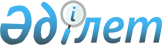 Ұзынкөл ауданы ауылдарының, ауылдық округтерінің 2024-2026 жылдарға арналған бюджеттері туралыҚостанай облысы Ұзынкөл ауданы мәслихатының 2023 жылғы 28 желтоқсандағы № 69 шешімі.
      Қазақстан Республикасы Бюджет кодексінің 9-1-бабы 2-тармағына, 75-бабы 2-тармағына, "Қазақстан Республикасындағы жергілікті мемлекеттік басқару және өзін-өзі басқару туралы" Қазақстан Республикасы Заңының 6-бабы 1-тармағының 1) тармақшасына сәйкес Ұзынкөл аудандық мәслихаты ШЕШІМ ҚАБЫЛДАДЫ:
      1. Бауман ауылының 2024-2026 жылдарға арналған бюджеті тиісінше 1, 2 және 3 – қосымшаларға сәйкес, оның ішінде 2024 жылға мынадай көлемдерде бекітілсін:
      1) кірістер – 48 853,0 мың теңге, оның iшiнде:
      салықтық түсімдер бойынша – 2 144,0 мың теңге;
      салықтық емес түсімдер бойынша – 91,0 мың теңге;
      негiзгi капиталды сатудан түсетiн түсiмдер бойынша – 0,0 мың теңге;
      трансферттер түсімі бойынша – 46 618,0 мың теңге;
      2) шығындар – 49 778,0 мың теңге;
      3) таза бюджеттiк кредиттеу – 0,0 мың теңге, оның iшiнде:
      бюджеттiк кредиттер – 0,0 мың теңге;
      бюджеттiк кредиттердi өтеу – 0,0 мың теңге;
      4) қаржы активтерiмен операциялар бойынша сальдо – 0,0 мың теңге;
      5) бюджет тапшылығы (профициті) – -925,0 мың теңге;
      6) бюджет тапшылығын қаржыландыру (профицитін пайдалану) – 925,0 мың теңге.
      Ескерту. 1-тармақ жаңа редакцияда - Қостанай облысы Ұзынкөл ауданы мәслихатының 16.02.2024 № 82 шешімімен (01.01.2024 бастап қолданысқа енгізіледі).


      2. 2024 жылға арналған Бауман ауылының бюджетінде аудандық бюджеттен берілетін субвенция көлемі 23992,0 мың теңге сомасында көзделгені ескерілсін.
      3. Бауман ауылының бюджетінен аудандық бюджетке бюджеттік алып қоюлар көзделмеген.
      4. Бауман ауылының бюджетінде кезекті қаржы жылына арналған секвестрлеуге жатпайтын бюджеттік бағдарламалардың тізбесі белгіленбегені ескерілсін.
      5. Ершов ауылдық округінің 2024-2026 жылдарға арналған бюджеті тиісінше 4, 5 және 6 – қосымшаларға сәйкес, оның ішінде 2024 жылға мынадай көлемдерде бекітілсін:
      1) кірістер – 383 462,5 мың теңге, оның iшiнде:
      салықтық түсімдер бойынша – 22 630,0 мың теңге;
      салықтық емес түсімдер бойынша – 0,0 мың теңге;
      негiзгi капиталды сатудан түсетiн түсiмдер бойынша – 0,0 мың теңге;
      трансферттер түсімі бойынша – 360 832,5 мың теңге;
      2) шығындар – 383 462,5 мың теңге;
      3) таза бюджеттiк кредиттеу – 0,0 мың теңге, оның iшiнде:
      бюджеттiк кредиттер – 0,0 мың теңге;
      бюджеттiк кредиттердi өтеу – 0,0 мың теңге;
      4) қаржы активтерiмен операциялар бойынша сальдо – 0,0 мың теңге;
      5) бюджет тапшылығы (профициті) – 0,0 мың теңге;
      6) бюджет тапшылығын қаржыландыру (профицитін пайдалану) – 0,0 мың теңге.
      Ескерту. 5-тармақ жаңа редакцияда - Қостанай облысы Ұзынкөл ауданы мәслихатының 16.02.2024 № 82 шешімімен (01.01.2024 бастап қолданысқа енгізіледі).


      6. 2024 жылға арналған Ершов ауылдық округінің бюджетінде аудандық бюджеттен берілетін субвенция көлемі 9075,0 мың теңге сомасында көзделгені ескерілсін.
      7. Ершов ауылдық округінің бюджетінен аудандық бюджетке бюджеттік алып қоюлар көзделмеген.
      8. Ершов ауылдық округінің бюджетінде кезекті қаржы жылына арналған секвестрлеуге жатпайтын бюджеттік бағдарламалардың тізбесі белгіленбегені ескерілсін.
      9. Киров ауылдық округінің 2024-2026 жылдарға арналған бюджеті тиісінше 7, 8 және 9 - қосымшаларға сәйкес, оның ішінде 2024 жылға мынадай көлемдерде бекітілсін:
      1) кірістер – 113 858,0 мың теңге, оның iшiнде:
      салықтық түсімдер бойынша – 2 081,0 мың теңге;
      салықтық емес түсімдер бойынша – 74,0 мың теңге;
      негiзгi капиталды сатудан түсетiн түсiмдер бойынша – 0,0 мың теңге;
      трансферттер түсімі бойынша – 111 703,0 мың теңге;
      2) шығындар – 113 858,0 мың теңге;
      3) таза бюджеттiк кредиттеу – 0,0 мың теңге, оның iшiнде:
      бюджеттiк кредиттер – 0,0 мың теңге;
      бюджеттiк кредиттердi өтеу – 0,0 мың теңге;
      4) қаржы активтерiмен операциялар бойынша сальдо – 0,0 мың теңге;
      5) бюджет тапшылығы (профициті) – 0,0 мың теңге;
      6) бюджет тапшылығын қаржыландыру (профицитін пайдалану) – 0,0 мың теңге.
      Ескерту. 9-тармақ жаңа редакцияда - Қостанай облысы Ұзынкөл ауданы мәслихатының 16.02.2024 № 82 шешімімен (01.01.2024 бастап қолданысқа енгізіледі).


      10. 2024 жылға арналған Киров ауылдық округінің бюджетінде аудандық бюджеттен берілетін субвенция көлемі 25324,0 мың теңге сомасында көзделгені ескерілсін.
      11. Киров ауылдық округінің бюджетінен аудандық бюджетке бюджеттік алып қоюлар көзделмеген.
      12. Киров ауылдық округінің бюджетінде кезекті қаржы жылына арналған секвестрлеуге жатпайтын бюджеттік бағдарламалардың тізбесі белгіленбегені ескерілсін.
      13. Новопокров ауылдық округінің 2024-2026 жылдарға арналған бюджеті тиісінше 10, 11 және 12 - қосымшаларға сәйкес, оның ішінде 2024 жылға мынадай көлемдерде бекітілсін:
      1) кірістер – 60 786,0 мың теңге, оның iшiнде:
      салықтық түсімдер бойынша – 10 953,0 мың теңге;
      салықтық емес түсімдер бойынша – 212,0 мың теңге;
      негiзгi капиталды сатудан түсетiн түсiмдер бойынша – 0,0 мың теңге;
      трансферттер түсімі бойынша – 49 621,0 мың теңге;
      2) шығындар – 61 786,0 мың теңге;
      3) таза бюджеттiк кредиттеу – 0,0 мың теңге, оның iшiнде:
      бюджеттiк кредиттер – 0,0 мың теңге;
      бюджеттiк кредиттердi өтеу – 0,0 мың теңге;
      4) қаржы активтерiмен операциялар бойынша сальдо – 0,0 мың теңге;
      5) бюджет тапшылығы (профициті) – -1000,0 мың теңге;
      6) бюджет тапшылығын қаржыландыру (профицитін пайдалану) – 1000,0 мың теңге.
      Ескерту. 13-тармақ жаңа редакцияда - Қостанай облысы Ұзынкөл ауданы мәслихатының 16.02.2024 № 82 шешімімен (01.01.2024 бастап қолданысқа енгізіледі).


      14. 2024 жылға арналған Новопокров ауылдық округінің бюджетінде аудандық бюджеттен берілетін субвенция көлемі 25393,0 мың теңге сомасында көзделгені ескерілсін.
      15. Новопокров ауылдық округінің бюджетінен аудандық бюджетке бюджеттік алып қоюлар көзделмеген.
      16. Новопокров ауылдық округінің бюджетінде кезекті қаржы жылына арналған секвестрлеуге жатпайтын бюджеттік бағдарламалардың тізбесі белгіленбегені ескерілсін.
      17. Обаған ауылдық округінің 2024-2026 жылдарға арналған бюджеті тиісінше 13, 14 және 15 - қосымшаларға сәйкес, оның ішінде 2024 жылға мынадай көлемдерде бекітілсін:
      1) кірістер – 52 414,0 мың теңге, оның iшiнде:
      салықтық түсімдер бойынша – 2 530,0 мың теңге;
      салықтық емес түсімдер бойынша – 0,0 мың теңге;
      негiзгi капиталды сатудан түсетiн түсiмдер бойынша – 0,0 мың теңге;
      трансферттер түсімі бойынша – 49 884,0 мың теңге;
      2) шығындар – 54 290,2 мың теңге;
      3) таза бюджеттiк кредиттеу – 0,0 мың теңге, оның iшiнде:
      бюджеттiк кредиттер – 0,0 мың теңге;
      бюджеттiк кредиттердi өтеу – 0,0 мың теңге;
      4) қаржы активтерiмен операциялар бойынша сальдо – 0,0 мың теңге;
      5) бюджет тапшылығы (профициті) – -1876,2 мың теңге;
      6) бюджет тапшылығын қаржыландыру (профицитін пайдалану) – 1876,2 мың теңге.
      Ескерту. 17-тармақ жаңа редакцияда - Қостанай облысы Ұзынкөл ауданы мәслихатының 16.02.2024 № 82 шешімімен (01.01.2024 бастап қолданысқа енгізіледі).


      18. 2024 жылға арналған Обаған ауылдық округінің бюджетінде аудандық бюджеттен берілетін субвенция көлемі 26255,0 мың теңге сомасында көзделгені ескерілсін.
      19. Обаған ауылдық округінің бюджетінен аудандық бюджетке бюджеттік алып қоюлар көзделмеген.
      20. Обаған ауылдық округінің бюджетінде кезекті қаржы жылына арналған секвестрлеуге жатпайтын бюджеттік бағдарламалардың тізбесі белгіленбегені ескерілсін.
      21. Пресногорьков ауылдық округінің 2024-2026 жылдарға арналған бюджеті тиісінше 16, 17 және 18 - қосымшаларға сәйкес, оның ішінде 2024 жылға мынадай көлемдерде бекітілсін:
      1) кірістер – 86 547,0 мың теңге, оның iшiнде:
      салықтық түсімдер бойынша – 8 989,0 мың теңге;
      салықтық емес түсімдер бойынша – 0,0 мың теңге;
      негiзгi капиталды сатудан түсетiн түсiмдер бойынша – 0,0 мың теңге;
      трансферттер түсімі бойынша – 77 558 мың теңге;
      2) шығындар – 87 382,4 мың теңге;
      3) таза бюджеттiк кредиттеу – 0,0 мың теңге, оның iшiнде:
      бюджеттiк кредиттер – 0,0 мың теңге;
      бюджеттiк кредиттердi өтеу – 0,0 мың теңге;
      4) қаржы активтерiмен операциялар бойынша сальдо – 0,0 мың теңге;
      5) бюджет тапшылығы (профициті) – -835,4 мың теңге;
      6) бюджет тапшылығын қаржыландыру (профицитін пайдалану) – 835,4 мың теңге.
      Ескерту. 21-тармақ жаңа редакцияда - Қостанай облысы Ұзынкөл ауданы мәслихатының 16.02.2024 № 82 шешімімен (01.01.2024 бастап қолданысқа енгізіледі).


      22. 2024 жылға арналған Пресногорьков ауылдық округінің бюджетінде арналған аудандық бюджеттен берілетін субвенция көлемі 36520,0 мың теңге сомасында көзделгені ескерілсін.
      23. Пресногорьков ауылдық округінің бюджетінен аудандық бюджетке бюджеттік алып қоюлар көзделмеген.
      24. Пресногорьков ауылдық округінің бюджетінде кезекті қаржы жылына арналған секвестрлеуге жатпайтын бюджеттік бағдарламалардың тізбесі белгіленбегені ескерілсін.
      25. Ряжск ауылдық округінің 2024-2026 жылдарға арналған бюджеті тиісінше 19, 20 және 21 - қосымшаларға сәйкес, оның ішінде 2024 жылға мынадай көлемдерде бекітілсін:
      1) кірістер – 36 062,0 мың теңге, оның iшiнде:
      салықтық түсімдер бойынша – 5123,0 мың теңге;
      салықтық емес түсімдер бойынша – 0,0 мың теңге;
      негiзгi капиталды сатудан түсетiн түсiмдер бойынша – 0,0 мың теңге;
      трансферттер түсімі бойынша – 30 939,0 мың теңге;
      2) шығындар – 36 843,0 мың теңге;
      3) таза бюджеттiк кредиттеу – 0,0 мың теңге, оның iшiнде:
      бюджеттiк кредиттер – 0,0 мың теңге;
      бюджеттiк кредиттердi өтеу – 0,0 мың теңге;
      4) қаржы активтерiмен операциялар бойынша сальдо – 0,0 мың теңге;
      5) бюджет тапшылығы (профициті) – -781,0 мың теңге;
      6) бюджет тапшылығын қаржыландыру (профицитін пайдалану) – 781,0 мың теңге.
      Ескерту. 25-тармақ жаңа редакцияда - Қостанай облысы Ұзынкөл ауданы мәслихатының 16.02.2024 № 82 шешімімен (01.01.2024 бастап қолданысқа енгізіледі).


      26. 2024 жылға арналған Ряжск ауылдық округінің бюджетінде аудандық бюджеттен берілетін субвенция көлемі 27504,0 мың теңге сомасында көзделгені ескерілсін.
      27. Ряжск ауылдық округінің бюджеттен аудандық бюджетке бюджеттік алып қоюлар көзделмеген.
      28. Ряжск ауылдық округінің бюджетінде кезекті қаржы жылына арналған секвестрлеуге жатпайтын бюджеттік бағдарламалардың тізбесі белгіленбегені ескерілсін.
      29. Сатай ауылының 2024-2026 жылдарға арналған бюджеті тиісінше 22, 23 және 24 - қосымшаларға сәйкес, оның ішінде 2024 жылға мынадай көлемдерде бекітілсін:
      1) кірістер – 32 500,4 мың теңге, оның iшiнде:
      салықтық түсімдер бойынша – 5 946,0 мың теңге;
      салықтық емес түсімдер бойынша – 0,0 мың теңге;
      негiзгi капиталды сатудан түсетiн түсiмдер бойынша – 0,0 мың теңге;
      трансферттер түсімі бойынша – 26 554,4 мың теңге;
      2) шығындар – 34 278,9 мың теңге;
      3) таза бюджеттiк кредиттеу – 0,0 мың теңге, оның iшiнде:
      бюджеттiк кредиттер – 0,0 мың теңге;
      бюджеттiк кредиттердi өтеу – 0,0 мың теңге;
      4) қаржы активтерiмен операциялар бойынша сальдо – 0,0 мың теңге;
      5) бюджет тапшылығы (профициті) – -1778,5 мың теңге;
      6) бюджет тапшылығын қаржыландыру (профицитін пайдалану) – 1778,5 мың теңге.
      Ескерту. 29-тармақ жаңа редакцияда - Қостанай облысы Ұзынкөл ауданы мәслихатының 06.05.2024 № 93 шешімімен (01.01.2024 бастап қолданысқа енгізіледі).


      30. 2024 жылға арналған Сатай ауылының бюджетінде аудандық бюджеттен берілетін субвенция көлемі 23910,0 мың теңге сомасында көзделгені ескерілсін.
      31. Сатай ауылының бюджетінен аудандық бюджетке бюджеттік алып қоюлар көзделмеген.
      32. Сатай ауылының бюджетінде кезекті қаржы жылына арналған секвестрлеуге жатпайтын бюджеттік бағдарламалардың тізбесі белгіленбегені ескерілсін.
      33. Троебратское ауылының 2024-2026 жылдарға арналған бюджеті тиісінше 25, 26 және 27 - қосымшаларға сәйкес, оның ішінде 2024 жылға мынадай көлемдерде бекітілсін:
      1) кірістер – 313 750,7 мың теңге, оның iшiнде:
      салықтық түсімдер бойынша – 5 793,0 мың теңге;
      салықтық емес түсімдер бойынша – 0,0 мың теңге;
      негiзгi капиталды сатудан түсетiн түсiмдер бойынша – 0,0 мың теңге;
      трансферттер түсімі бойынша – 307 957,7 мың теңге;
      2) шығындар – 314 750,7 мың теңге;
      3) таза бюджеттiк кредиттеу – 0,0 мың теңге, оның iшiнде:
      бюджеттiк кредиттер – 0,0 мың теңге;
      бюджеттiк кредиттердi өтеу – 0,0 мың теңге;
      4) қаржы активтерiмен операциялар бойынша сальдо – 0,0 мың теңге;
      5) бюджет тапшылығы (профициті) – -1000,0 мың теңге;
      6) бюджет тапшылығын қаржыландыру (профицитін пайдалану) – 1000,0 мың теңге.
      Ескерту. 33-тармақ жаңа редакцияда - Қостанай облысы Ұзынкөл ауданы мәслихатының 16.02.2024 № 82 шешімімен (01.01.2024 бастап қолданысқа енгізіледі).


      34. 2024 жылға арналған Троебратское ауылының бюджетінде аудандық бюджеттен берілетін субвенция көлемі 36082,0 мың теңге сомасында көзделгені ескерілсін.
      35. Троебратское ауылының бюджеттен аудандық бюджетке бюджеттік алып қоюлар көзделмеген.
      36. Троебратское ауылының бюджетінде кезекті қаржы жылына арналған секвестрлеуге жатпайтын бюджеттік бағдарламалардың тізбесі белгіленбегені ескерілсін.
      37. Федоров ауылдық округінің 2024-2026 жылдарға арналған бюджеті тиісінше 28, 29 және 30 - қосымшаларға сәйкес, оның ішінде 2024 жылға мынадай көлемдерде бекітілсін:
      1) кірістер – 200 224,4 мың теңге, оның iшiнде:
      салықтық түсімдер бойынша – 15 343,0 мың теңге;
      салықтық емес түсімдер бойынша – 56,0 мың теңге;
      негiзгi капиталды сатудан түсетiн түсiмдер бойынша – 0,0 мың теңге;
      трансферттер түсімі бойынша – 184 825,4 мың теңге;
      2) шығындар – 205 224,4 мың теңге;
      3) таза бюджеттiк кредиттеу – 0,0 мың теңге, оның iшiнде:
      бюджеттiк кредиттер – 0,0 мың теңге;
      бюджеттiк кредиттердi өтеу – 0,0 мың теңге;
      4) қаржы активтерiмен операциялар бойынша сальдо – 0,0 мың теңге;
      5) бюджет тапшылығы (профициті) – -5 000,0 мың теңге;
      6) бюджет тапшылығын қаржыландыру (профицитін пайдалану) – 5 000,0 мың теңге.
      Ескерту. 37-тармақ жаңа редакцияда - Қостанай облысы Ұзынкөл ауданы мәслихатының 06.05.2024 № 93 шешімімен (01.01.2024 бастап қолданысқа енгізіледі).


      38. 2024 жылға арналған Федоров ауылдық округінің бюджетінде аудандық бюджеттен берілетін субвенция көлемі 22731,0 мың теңге сомасында көзделгені ескерілсін.
      39. Федоров ауылдық округінің бюджетінен аудандық бюджетке бюджеттік алып қоюлар көзделмеген.
      40. Федоров ауылдық округінің бюджетінде кезекті қаржы жылына арналған секвестрлеуге жатпайтын бюджеттік бағдарламалардың тізбесі белгіленбегені ескерілсін.
      41. Ұзынкөл ауылдық округінің 2024-2026 жылдарға арналған бюджеті тиісінше 31, 32 және 33 - қосымшаларға сәйкес, оның ішінде 2024 жылға мынадай көлемдерде бекітілсін:
      1) кірістер – 597 727,8 мың теңге, оның iшiнде:
      салықтық түсімдер бойынша – 56 239,0 мың теңге;
      салықтық емес түсімдер бойынша – 0,0 мың теңге;
      негiзгi капиталды сатудан түсетiн түсiмдер бойынша – 0,0 мың теңге;
      трансферттер түсімі бойынша – 541 488,8 мың теңге;
      2) шығындар – 617 765,2 мың теңге;
      3) таза бюджеттiк кредиттеу – 0,0 мың теңге, оның iшiнде:
      бюджеттiк кредиттер – 0,0 мың теңге;
      бюджеттiк кредиттердi өтеу – 0,0 мың теңге;
      4) қаржы активтерiмен операциялар бойынша сальдо – 0,0 мың теңге;
      5) бюджет тапшылығы (профициті) – -20 037,4 мың теңге;
      6) бюджет тапшылығын қаржыландыру (профицитін пайдалану) – 20 037,4 мың теңге.
      Ескерту. 41-тармақ жаңа редакцияда - Қостанай облысы Ұзынкөл ауданы мәслихатының 06.05.2024 № 93 шешімімен (01.01.2024 бастап қолданысқа енгізіледі).


      42. 2024 жылға арналған Ұзынкөл ауылдық округінің бюджетінде аудандық бюджеттен берілетін субвенция көлемі 76482,0 мың теңге сомасында көзделгені ескерілсін.
      43. Ұзынкөл ауылдық округінің бюджетінен аудандық бюджетке бюджеттік алып қоюлар көзделмеген.
      44. Ұзынкөл ауылдық округінің бюджетінде кезекті қаржы жылына арналған секвестрлеуге жатпайтын бюджеттік бағдарламалардың тізбесі белгіленбегені ескерілсін.
      45. Осы шешім 2024 жылғы 1 қаңтардан бастап қолданысқа енгізіледі.
       "КЕЛІСІЛДІ"
      "Ұзынкөл ауданының экономика
      және бюджеттік жоспарлау бөлімі"
      мемлекеттік мекемесінің басшысы
      __________________ А. Лагушина
      2023 жылғы "28" желтоқсандағы 2024 жылға Бауман ауылының бюджеті
      Ескерту. 1-қосымша жаңа редакцияда - Қостанай облысы Ұзынкөл ауданы мәслихатының 16.02.2024 № 82 шешімімен (01.01.2024 бастап қолданысқа енгізіледі). 2025 жылға Бауман ауылының бюджеті 2026 жылға Бауман ауылының бюджеті 2024 жылға Ершов ауылдық округінің бюджеті
      Ескерту. 4-қосымша жаңа редакцияда - Қостанай облысы Ұзынкөл ауданы мәслихатының 16.02.2024 № 82 шешімімен (01.01.2024 бастап қолданысқа енгізіледі). 2025 жылға Ершов ауылдық округінің бюджеті 2026 жылға Ершов ауылдық округінің бюджеті 2024 жылға Киров ауылдық округінің бюджеті
      Ескерту. 7-қосымша жаңа редакцияда - Қостанай облысы Ұзынкөл ауданы мәслихатының 16.02.2024 № 82 шешімімен (01.01.2024 бастап қолданысқа енгізіледі). 2025 жылға Киров ауылдық округінің бюджеті 2026 жылға Киров ауылдық округінің бюджеті 2024 жылға Новопокров ауылдық округінің бюджеті
      Ескерту. 10-қосымша жаңа редакцияда - Қостанай облысы Ұзынкөл ауданы мәслихатының 16.02.2024 № 82 шешімімен (01.01.2024 бастап қолданысқа енгізіледі). 2025 жылға Новопокров ауылдық округінің бюджеті 2026 жылға Новопокров ауылдық округінің бюджеті 2024 жылға Обаған ауылдық округінің бюджеті
      Ескерту. 13-қосымша жаңа редакцияда - Қостанай облысы Ұзынкөл ауданы мәслихатының 16.02.2024 № 82 шешімімен (01.01.2024 бастап қолданысқа енгізіледі). 2025 жылға Обаған ауылдық округінің бюджеті 2026 жылға Обаған ауылдық округінің бюджеті 2024 жылға Пресногорьков ауылдық округінің бюджеті
      Ескерту. 16-қосымша жаңа редакцияда - Қостанай облысы Ұзынкөл ауданы мәслихатының 16.02.2024 № 82 шешімімен (01.01.2024 бастап қолданысқа енгізіледі). 2025 жылға Пресногорьков ауылдық округінің бюджеті 2026 жылға Пресногорьков ауылдық округінің бюджеті 2024 жылға Ряжск ауылдық округінің бюджеті
      Ескерту. 19-қосымша жаңа редакцияда - Қостанай облысы Ұзынкөл ауданы мәслихатының 16.02.2024 № 82 шешімімен (01.01.2024 бастап қолданысқа енгізіледі). 2025 жылға Ряжск ауылдық округінің бюджеті 2026 жылға Ряжск ауылдық округінің бюджеті 2024 жылға Сатай ауылының бюджеті
      Ескерту. 22-қосымша жаңа редакцияда - Қостанай облысы Ұзынкөл ауданы мәслихатының 06.05.2024 № 93 шешімімен (01.01.2024 бастап қолданысқа енгізіледі). 2025 жылға Сатай ауылының бюджеті 2026 жылға Сатай ауылының бюджеті 2024 жылға Троебратское ауылының бюджеті
      Ескерту. 25-қосымша жаңа редакцияда - Қостанай облысы Ұзынкөл ауданы мәслихатының 16.02.2024 № 82 шешімімен (01.01.2024 бастап қолданысқа енгізіледі). 2025 жылға Троебратское ауылының бюджеті 2026 жылға Троебратское ауылының бюджеті 2024 жылға Федоров ауылдық округінің бюджеті
      Ескерту. 28-қосымша жаңа редакцияда - Қостанай облысы Ұзынкөл ауданы мәслихатының 06.05.2024 № 93 шешімімен (01.01.2024 бастап қолданысқа енгізіледі). 2025 жылға Федоров ауылдық округінің бюджеті 2026 жылға Федоров ауылдық округінің бюджеті 2024 жылға Ұзынкөл ауылдық округінің бюджеті
      Ескерту. 31-қосымша жаңа редакцияда - Қостанай облысы Ұзынкөл ауданы мәслихатының 06.05.2024 № 93 шешімімен (01.01.2024 бастап қолданысқа енгізіледі). 2025 жылға Ұзынкөл ауылдық округінің бюджеті 2026 жылға Ұзынкөл ауылдық округінің бюджеті
					© 2012. Қазақстан Республикасы Әділет министрлігінің «Қазақстан Республикасының Заңнама және құқықтық ақпарат институты» ШЖҚ РМК
				
      Ұзынкөл аудандық мәслихатының төрағасы 

Н. Булатов
Мәслихаттың2023 жылғы "28" желтоқсандағы№ 69 шешіміне1-қосымша
Санаты
Санаты
Санаты
Санаты
Санаты
Сома, мың теңге
Сыныбы
Сыныбы
Сыныбы
Сыныбы
Сома, мың теңге
Кіші сыныбы
Кіші сыныбы
Кіші сыныбы
Сома, мың теңге
Атауы
Сома, мың теңге
I. Кірістер
48853,0
1
Салықтық түсімдер
2144,0
01
Табыс салығы
152,0
2
Жеке табыс салығы
152,0
04
Меншiкке салынатын салықтар
1952,0
1
Мүлiкке салынатын салықтар
80,0
3
Жер салығы
1,0
4
Көлiк құралдарына салынатын салық
771,0
5
Бірыңғай жер салығы
1100,0
05
Тауарларға, жұмыстарға және көрсетілетін қызметтерге салынатын iшкi салықтар
40,0
3
Табиғи және басқа да ресурстарды пайдаланғаны үшiн түсетiн түсiмдер
40,0
2
Салықтық емес түсiмдер
91,0 
01
Мемлекеттік меншіктен түсетін кірістер
91,0
5
Мемлекет меншігіндегі мүлікті жалға беруден түсетін кірістер
91,0
4
Трансферттердің түсімдері
46618,0
02
Мемлекеттiк басқарудың жоғары тұрған органдарынан түсетiн трансферттер
46618,0
3
Аудандардың (облыстық маңызы бар қаланың) бюджетінен трансферттер
46618,0
Функционалдық топ
Функционалдық топ
Функционалдық топ
Функционалдық топ
Функционалдық топ
Сома, мың теңге
Кіші функция
Кіші функция
Кіші функция
Кіші функция
Сома, мың теңге
Бюджеттік бағдарламалардың әкімшісі
Бюджеттік бағдарламалардың әкімшісі
Бюджеттік бағдарламалардың әкімшісі
Сома, мың теңге
Бағдарлама
Бағдарлама
Сома, мың теңге
Атауы
Сома, мың теңге
II. Шығындар
49778,0
01
Жалпы сипаттағы мемлекеттiк көрсетілетін қызметтер
26691,0
1
Мемлекеттiк басқарудың жалпы функцияларын орындайтын өкiлдi, атқарушы және басқа органдар
26691,0
124
Аудандық маңызы бар қала, ауыл, кент, ауылдық округ әкімінің аппараты
26691,0
001
Аудандық маңызы бар қала, ауыл, кент, ауылдық округ әкімінің қызметін қамтамасыз ету жөніндегі қызметтер
26691,0
07
Тұрғын үй-коммуналдық шаруашылық 
21863,0
3
Елді-мекендерді көркейту 
21863,0
124
Аудандық маңызы бар қала, ауыл, кент, ауылдық округ әкімінің аппараты 
21863,0
008
Елді мекендердегі көшелерді жарықтандыру 
1527,0
011
Елді мекендерді абаттандыру мен көгалдандыру 
20336,0
12
Көлiк және коммуникация 
1224,0
1
Автомобиль көлiгi
1224,0
124
Аудандық маңызы бар қала, ауыл, кент, ауылдық округ әкімінің аппараты
1224,0
013
Аудандық маңызы бар қалаларда, ауылдарда, кенттерде, ауылдық округтерде автомобиль жолдарының жұмыс істеуін қамтамасыз ету
1224,0
III. Таза бюджеттік кредиттеу
0,0
IV. Қаржы активтерімен операциялар бойынша сальдо
0,0
V. Бюджет тапшылығы (профициті)
-925,0
VI. Бюджет тапшылығын қаржыландыру (профицитін пайдалану)
925,0Мәслихаттың2023 жылғы "28" желтоқсандағы№ 69 шешіміне2 - қосымша
Санаты
Санаты
Санаты
Санаты
Санаты
Сома, мың теңге
Сыныбы
Сыныбы
Сыныбы
Сыныбы
Сома, мың теңге
Кіші сыныбы
Кіші сыныбы
Кіші сыныбы
Сома, мың теңге
Атауы
Сома, мың теңге
I. Кірістер
30070,0
1
Салықтық түсімдер
2210,0
01
Табыс салығы
156,0
2
Жеке табыс салығы
156,0
04
Меншiкке салынатын салықтар
2014,0
1
Мүлiкке салынатын салықтар
80,0
3
Жер салығы
10,0
4
Көлiк құралдарына салынатын салық
824,0
5
Бірыңғай жер салығы
1100,0
05
Тауарларға, жұмыстарға және көрсетілетін қызметтерге салынатын iшкi салықтар
40,0
3
Табиғи және басқа да ресурстарды пайдаланғаны үшiн түсетiн түсiмдер
40,0
2
Салықтық емес түсiмдер
83,0
01
Мемлекеттік меншіктен түсетін кірістер
83,0
5
Мемлекет меншігіндегі мүлікті жалға беруден түсетін кірістер
83,0
4
Трансферттердің түсімдері
27777,0
02
Мемлекеттiк басқарудың жоғары тұрған органдарынан түсетiн трансферттер
27777,0
3
Аудандардың (облыстық маңызы бар қаланың) бюджетінен трансферттер
27777,0
Функционалдық топ
Функционалдық топ
Функционалдық топ
Функционалдық топ
Функционалдық топ
Сома, мың теңге
Кіші функция
Кіші функция
Кіші функция
Кіші функция
Сома, мың теңге
Бюджеттік бағдарламалардың әкімшісі
Бюджеттік бағдарламалардың әкімшісі
Бюджеттік бағдарламалардың әкімшісі
Сома, мың теңге
Бағдарлама
Бағдарлама
Сома, мың теңге
Атауы
Сома, мың теңге
II. Шығындар
30070,0
01
Жалпы сипаттағы мемлекеттiк көрсетілетін қызметтер
27695,0
1
Мемлекеттiк басқарудың жалпы функцияларын орындайтын өкiлдi, атқарушы және басқа органдар
27695,0
124
Аудандық маңызы бар қала, ауыл, кент, ауылдық округ әкімінің аппараты
27695,0
001
Аудандық маңызы бар қала, ауыл, кент, ауылдық округ әкімінің қызметін қамтамасыз ету жөніндегі қызметтер
27695,0
07
Тұрғын үй-коммуналдық шаруашылық
1372,0
3
Елді-мекендерді көркейту
1372,0
124
Аудандық маңызы бар қала, ауыл, кент, ауылдық округ әкімінің аппараты
1372,0
008
Елді мекендердегі көшелерді жарықтандыру
1021,0
011
Елді мекендерді абаттандыру мен көгалдандыру
351,0
12
Көлiк және коммуникация
1003,0
1
Автомобиль көлiгi
1003,0
124
Аудандық маңызы бар қала, ауыл, кент, ауылдық округ әкімінің аппараты
1003,0
013
Аудандық маңызы бар қалаларда, ауылдарда, кенттерде, ауылдық округтерде автомобиль жолдарының жұмыс істеуін қамтамасыз ету
1003,0
III. Таза бюджеттік кредиттеу
0,0
IV. Қаржы активтерімен операциялар бойынша сальдо
0,0
V. Бюджет тапшылығы (профициті)
0,0
VI. Бюджет тапшылығын қаржыландыру (профицитін пайдалану)
0,0Мәслихаттың2023 жылғы "28" желтоқсандағы№ 69 шешіміне3 - қосымша
Санаты
Санаты
Санаты
Санаты
Санаты
Сома, мың теңге
Сыныбы
Сыныбы
Сыныбы
Сыныбы
Сома, мың теңге
Кіші сыныбы
Кіші сыныбы
Кіші сыныбы
Сома, мың теңге
Атауы
Сома, мың теңге
I. Кірістер
30551,0
1
Салықтық түсімдер
2243,0
01
Табыс салығы
161,0
2
Жеке табыс салығы
161,0
04
Меншiкке салынатын салықтар
2042,0
1
Мүлiкке салынатын салықтар
80,0
3
Жер салығы
10,0
4
Көлiк құралдарына салынатын салық
852,0
5
Бірыңғай жер салығы
1100,0
05
Тауарларға, жұмыстарға және көрсетілетін қызметтерге салынатын iшкi салықтар
40,0
3
Табиғи және басқа да ресурстарды пайдаланғаны үшiн түсетiн түсiмдер
40,0
2
Салықтық емес түсiмдер
83,0
01
Мемлекеттік меншіктен түсетін кірістер
83,0
5
Мемлекет меншігіндегі мүлікті жалға беруден түсетін кірістер
83,0
4
Трансферттердің түсімдері
28225,0
02
Мемлекеттiк басқарудың жоғары тұрған органдарынан түсетiн трансферттер
28225,0
3
Аудандардың (облыстық маңызы бар қаланың) бюджетінен трансферттер
28225,0
Функционалдық топ
Функционалдық топ
Функционалдық топ
Функционалдық топ
Функционалдық топ
Сома, мың теңге
Кіші функция
Кіші функция
Кіші функция
Кіші функция
Сома, мың теңге
Бюджеттік бағдарламалардың әкімшісі
Бюджеттік бағдарламалардың әкімшісі
Бюджеттік бағдарламалардың әкімшісі
Сома, мың теңге
Бағдарлама
Бағдарлама
Сома, мың теңге
Атауы
Сома, мың теңге
II. Шығындар
30551,0
01
Жалпы сипаттағы мемлекеттiк көрсетілетін қызметтер
28070,0
1
Мемлекеттiк басқарудың жалпы функцияларын орындайтын өкiлдi, атқарушы және басқа органдар
28070,0
124
Аудандық маңызы бар қала, ауыл, кент, ауылдық округ әкімінің аппараты
28070,0
001
Аудандық маңызы бар қала, ауыл, кент, ауылдық округ әкімінің қызметін қамтамасыз ету жөніндегі қызметтер
28070,0
07
Тұрғын үй-коммуналдық шаруашылық
1433,0
3
Елді-мекендерді көркейту
1433,0
124
Аудандық маңызы бар қала, ауыл, кент, ауылдық округ әкімінің аппараты
1433,0
008
Елді мекендердегі көшелерді жарықтандыру
1066,0
011
Елді мекендерді абаттандыру мен көгалдандыру
367,0
12
Көлiк және коммуникация
1048,0
1
Автомобиль көлiгi
1048,0
124
Аудандық маңызы бар қала, ауыл, кент, ауылдық округ әкімінің аппараты
1048,0
013
Аудандық маңызы бар қалаларда, ауылдарда, кенттерде, ауылдық округтерде автомобиль жолдарының жұмыс істеуін қамтамасыз ету
1048,0
III. Таза бюджеттік кредиттеу
0,0
IV. Қаржы активтерімен операциялар бойынша сальдо
0,0
V. Бюджет тапшылығы (профициті)
0,0
VI. Бюджет тапшылығын қаржыландыру (профицитін пайдалану)
0,0Мәслихаттың2023 жылғы "28" желтоқсандағы№ 69 шешіміне4 - қосымша
Санаты
Санаты
Санаты
Санаты
Санаты
Сома, мың теңге
Сыныбы 
Сыныбы 
Сыныбы 
Сыныбы 
Сома, мың теңге
Кіші сыныбы
Кіші сыныбы
Кіші сыныбы
Сома, мың теңге
Атауы
Сома, мың теңге
I. Кірістер
383462,5
1
Салықтық түсімдер
22630,0
01
Табыс салығы
1967,0
2
Жеке табыс салығы
1967,0
04
Меншiкке салынатын салықтар
19963,0
1
Мүлiкке салынатын салықтар
248,0
3
Жер салығы
215,0
4
Көлiк құралдарына салынатын салық
4500,0
5
Бірыңғай жер салығы
15000,0
05
Тауарларға, жұмыстарға және көрсетілетін қызметтерге салынатын iшкi салықтар
700,0
3
Табиғи және басқа да ресурстарды пайдаланғаны үшiн түсетiн түсiмдер
700,0
4
Трансферттердің түсімдері
360832,5
02
Мемлекеттiк басқарудың жоғары тұрған органдарынан түсетiн трансферттер
360832,5
3
Аудандардың (облыстық маңызы бар қаланың) бюджетінен трансферттер
360832,5
Функционалдық топ
Функционалдық топ
Функционалдық топ
Функционалдық топ
Функционалдық топ
Сома, мың теңге
Кіші функция
Кіші функция
Кіші функция
Кіші функция
Сома, мың теңге
Бюджеттік бағдарламалардың әкімшісі
Бюджеттік бағдарламалардың әкімшісі
Бюджеттік бағдарламалардың әкімшісі
Сома, мың теңге
Бағдарлама
Бағдарлама
Сома, мың теңге
Атауы
Сома, мың теңге
II. Шығындар
383462,5
01
Жалпы сипаттағы мемлекеттiк көрсетілетін қызметтер
28619,0
1
Мемлекеттiк басқарудың жалпы функцияларын орындайтын өкiлдi, атқарушы және басқа органдар
28619,0
124
Аудандық маңызы бар қала, ауыл, кент, ауылдық округ әкімінің аппараты
28619,0
001
Аудандық маңызы бар қала, ауыл, кент, ауылдық округ әкімінің қызметін қамтамасыз ету жөніндегі қызметтер
28619,0
07
Тұрғын үй-коммуналдық шаруашылық
46276,5
3
Елді-мекендерді көркейту
46276,5
124
Аудандық маңызы бар қала, ауыл, кент, ауылдық округ әкімінің аппараты
46276,5
008
Елді мекендердегі көшелерді жарықтандыру
3439,0
011
Елді мекендерді абаттандыру мен көгалдандыру
42837,5
12
Көлiк және коммуникация
308567,0
1
Автомобиль көлiгi
308567,0
124
Аудандық маңызы бар қала, ауыл, кент, ауылдық округ әкімінің аппараты
308567,0
013
Аудандық маңызы бар қалаларда, ауылдарда, кенттерде, ауылдық округтерде автомобиль жолдарының жұмыс істеуін қамтамасыз ету
10150,0
045
Аудандық маңызы бар қалаларда, ауылдарда, кенттерде, ауылдық округтерде автомобиль жолдарын күрделі және орташа жөндеу
298417,0
III. Таза бюджеттік кредиттеу
0,0
IV. Қаржы активтерімен операциялар бойынша сальдо
0,0
V. Бюджет тапшылығы (профициті)
0,0
VI. Бюджет тапшылығын қаржыландыру (профицитін пайдалану)
0,0Мәслихаттың2023 жылғы "28" желтоқсандағы№ 69 шешіміне5 - қосымша
Санаты
Санаты
Санаты
Санаты
Санаты
Сома, мың теңге
Сыныбы 
Сыныбы 
Сыныбы 
Сыныбы 
Сома, мың теңге
Кіші сыныбы
Кіші сыныбы
Кіші сыныбы
Сома, мың теңге
Атауы
Сома, мың теңге
I. Кірістер
35285,0
1
Салықтық түсімдер
23036,0
01
Табыс салығы
1406,0
2
Жеке табыс салығы
1406,0
04
Меншiкке салынатын салықтар
20930,0
1
Мүлiкке салынатын салықтар
248,0
3
Жер салығы
215,0
4
Көлiк құралдарына салынатын салық
5467,0
5
Бірыңғай жер салығы
15000,0
05
Тауарларға, жұмыстарға және көрсетілетін қызметтерге салынатын iшкi салықтар
700,0
3
Табиғи және басқа да ресурстарды пайдаланғаны үшiн түсетiн түсiмдер
700,0
4
Трансферттердің түсімдері
12249,0
02
Мемлекеттiк басқарудың жоғары тұрған органдарынан түсетiн трансферттер
12249,0
3
Аудандардың (облыстық маңызы бар қаланың) бюджетінен трансферттер
12249,0
Функционалдық топ
Функционалдық топ
Функционалдық топ
Функционалдық топ
Функционалдық топ
Сома, мың теңге
Кіші функция
Кіші функция
Кіші функция
Кіші функция
Сома, мың теңге
Бюджеттік бағдарламалардың әкімшісі
Бюджеттік бағдарламалардың әкімшісі
Бюджеттік бағдарламалардың әкімшісі
Сома, мың теңге
Бағдарлама
Бағдарлама
Сома, мың теңге
Атауы
Сома, мың теңге
II. Шығындар
35285,0
01
Жалпы сипаттағы мемлекеттiк көрсетілетін қызметтер
29265,0
1
Мемлекеттiк басқарудың жалпы функцияларын орндайтын өкiлдi, атқарушы және басқа органдар
29265,0
124
Аудандық маңызы бар қала, ауыл, кент, ауылдық округ әкімінің аппараты
29265,0
001
Аудандық маңызы бар қала, ауыл, кент, ауылдық округ әкімінің қызметін қамтамасыз ету жөніндегі қызметтер
29265,0
07
Тұрғын үй-коммуналдық шаруашылық
3512,0
3
Елді-мекендерді көркейту
3512,0
124
Аудандық маңызы бар қала, ауыл, кент, ауылдық округ әкімінің аппараты
3512,0
008
Елді мекендердегі көшелерді жарықтандыру
2653,0
011
Елді мекендерді абаттандыру мен көгалдандыру
859,0
12
Көлiк және коммуникация
2508,0
1
Автомобиль көлiгi
2508,0
124
Аудандық маңызы бар қала, ауыл, кент, ауылдық округ әкімінің аппараты
2508,0
013
Аудандық маңызы бар қалаларда, ауылдарда, кенттерде, ауылдық округтерде автомобиль жолдарының жұмыс істеуін қамтамасыз ету
2508,0
III. Таза бюджеттік кредиттеу
0,0
IV. Қаржы активтерімен операциялар бойынша сальдо
0,0
V. Бюджет тапшылығы (профициті)
0,0
VI. Бюджет тапшылығын қаржыландыру профицитін пайдалану)
0,0Мәслихаттың2023 жылғы "28" желтоқсандағы№ 69 шешіміне6 - қосымша
Санаты
Санаты
Санаты
Санаты
Санаты
Сома, мың теңге
Сыныбы 
Сыныбы 
Сыныбы 
Сыныбы 
Сома, мың теңге
Кіші сыныбы
Кіші сыныбы
Кіші сыныбы
Сома, мың теңге
Атауы
Сома, мың теңге
I. Кірістер
36068,0
1
Салықтық түсімдер
23276,0
01
Табыс салығы
1455,0
2
Жеке табыс салығы
1455,0
04
Меншiкке салынатын салықтар
21121,0
1
Мүлiкке салынатын салықтар
248,0
3
Жер салығы
215,0
4
Көлiк құралдарына салынатын салық
5658,0
5
Бірыңғай жер салығы
15000,0
05
Тауарларға, жұмыстарға және көрсетілетін қызметтерге салынатын iшкiсалықтар
700,0
3
Табиғи және басқа да ресурстарды пайдаланғаны үшiн түсетiн түсiмдер
700,0
4
Трансферттердің түсімдері
12792,0
02
Мемлекеттiк басқарудың жоғары тұрған органдарынан түсетiн трансферттер
12792,0
3
Аудандардың (облыстық маңызы бар қаланың) бюджетінен трансферттер
12792,0
Функционалдық топ
Функционалдық топ
Функционалдық топ
Функционалдық топ
Функционалдық топ
Сома, мың теңге
Кіші функция
Кіші функция
Кіші функция
Кіші функция
Сома, мың теңге
Бюджеттік бағдарламалардың әкімшісі
Бюджеттік бағдарламалардың әкімшісі
Бюджеттік бағдарламалардың әкімшісі
Сома, мың теңге
Бағдарлама
Бағдарлама
Сома, мың теңге
Атауы
Сома, мың теңге
II. Шығындар
36068,0
01
Жалпы сипаттағы мемлекеттiк көрсетілетін қызметтер
29776,0
1
Мемлекеттiк басқарудың жалпы функцияларын орындайтын өкiлдi, атқарушы және басқа органдар
29776,0
124
Аудандық маңызы бар қала, ауыл, кент, ауылдық округ әкімінің аппараты
29776,0
001
Аудандық маңызы бар қала, ауыл, кент, ауылдық округ әкімінің қызметін қамтамасыз ету жөніндегі қызметтер
29776,0
07
Тұрғын үй-коммуналдық шаруашылық
3671,0
3
Елді-мекендерді көркейту
3671,0
124
Аудандық маңызы бар қала, ауыл, кент, ауылдық округ әкімінің аппараты
3671,0
008
Елді мекендердегі көшелерді жарықтандыру
2773,0
011
Елді мекендерді абаттандыру мен көгалдандыру
898,0
12
Көлiк және коммуникация
2621,0
1
Автомобиль көлiгi
2621,0
124
Аудандық маңызы бар қала, ауыл, кент, ауылдық округ әкімінің аппараты
2621,0
013
Аудандық маңызы бар қалаларда, ауылдарда, кенттерде, ауылдық округтерде автомобиль жолдарының жұмыс істеуін қамтамасыз ету
2621,0
III. Таза бюджеттік кредиттеу
0,0
IV. Қаржы активтерімен операциялар бойынша сальдо
0,0
V. Бюджет тапшылығы (профициті)
0,0
VI. Бюджет тапшылығын қаржыландыру (профицитін пайдалану)
0,0Мәслихаттың2023 жылғы "28" желтоқсандағы№ 69 шешіміне7 - қосымша
Санаты
Санаты
Санаты
Санаты
Санаты
Сома, мың теңге
Сыныбы
Сыныбы
Сыныбы
Сыныбы
Сома, мың теңге
Кіші сыныбы
Кіші сыныбы
Кіші сыныбы
Сома, мың теңге
Атауы
Сома, мың теңге
I. Кірістер
113858,0
1
Салықтық түсімдер
2081,0
01
Табыс салығы
146,0
2
Жеке табыс салығы
146,0
04
Меншiкке салынатын салықтар
1891,0
1
Мүлiкке салынатын салықтар
115,0
3
Жер салығы
26,0
4
Көлiк құралдарына салынатын салық
980,0
5
Бірыңғай жер салығы
770,0
05
Тауарларға, жұмыстарға және көрсетілетін қызметтерге салынатын iшкi салықтар
44,0
3
Табиғи және басқа да ресурстарды пайдаланғаны үшiн түсетiн түсiмдер
44,0
2
Салықтық емес түсiмдер
74,0
01
Мемлекеттік меншіктен түсетін кірістер
74,0
5
Мемлекет меншігіндегі мүлікті жалға беруден түсетін кірістер
74,0
4
Трансферттердің түсімдері
111703,0
02
Мемлекеттiк басқарудың жоғары тұрған органдарынан түсетiн трансферттер
111703,0
3
Аудандардың (облыстық маңызы бар қаланың) бюджетінен трансферттер
111703,0
Функционалдық топ
Функционалдық топ
Функционалдық топ
Функционалдық топ
Функционалдық топ
Сома, мың теңге
Кіші функция
Кіші функция
Кіші функция
Кіші функция
Сома, мың теңге
Бюджеттік бағдарламалардың әкімшісі
Бюджеттік бағдарламалардың әкімшісі
Бюджеттік бағдарламалардың әкімшісі
Сома, мың теңге
Бағдарлама
Бағдарлама
Сома, мың теңге
Атауы
Сома, мың теңге
II. Шығындар
113858,0
01
Жалпы сипаттағы мемлекеттiк көрсетілетін қызметтер
27175,0
1
Мемлекеттiк басқарудың жалпы функцияларын орындайтын өкiлдi, атқарушы және басқа органдар
27175,0
124
Аудандық маңызы бар қала, ауыл, кент, ауылдық округ әкімінің аппараты
27175,0
001
Аудандық маңызы бар қала, ауыл, кент, ауылдық округ әкімінің қызметін қамтамасыз ету жөніндегі қызметтер
27175,0
07
Тұрғын үй-коммуналдық шаруашылық
1927,0
3
Елді-мекендерді көркейту
1927,0
124
Аудандық маңызы бар қала, ауыл, кент, ауылдық округ әкімінің аппараты
1927,0
008
Елді мекендердегі көшелерді жарықтандыру
1625,0
011
Елді мекендерді абаттандыру мен көгалдандыру
302,0
12
Көлiк және коммуникация
84756,0
1
Автомобиль көлiгi
84756,0
124
Аудандық маңызы бар қала, ауыл, кент, ауылдық округ әкімінің аппараты
84756,0
013
Аудандық маңызы бар қалаларда, ауылдарда, кенттерде, ауылдық округтерде автомобиль жолдарының жұмыс істеуін қамтамасыз ету
1454,0
045
Аудандық маңызы бар қалаларда, ауылдарда, кенттерде, ауылдық округтерде автомобиль жолдарын күрделі және орташа жөндеу
83302,0
III. Таза бюджеттік кредиттеу
0,0
IV. Қаржы активтерімен операциялар бойынша сальдо
0,0
V. Бюджет тапшылығы (профициті)
0,0
VI. Бюджет тапшылығын қаржыландыру (профицитін пайдалану)
0,0Мәслихаттың2023 жылғы "28" желтоқсандағы№ 69 шешіміне8 - қосымша
Санаты
Санаты
Санаты
Санаты
Санаты
Сома, мың теңге
Сыныбы
Сыныбы
Сыныбы
Сыныбы
Сома, мың теңге
Кіші сыныбы
Кіші сыныбы
Кіші сыныбы
Сома, мың теңге
Атауы
Сома, мың теңге
I. Кірістер
30875,0
1
Салықтық түсімдер
2165,0
01
Табыс салығы
151,0
2
Жеке табыс салығы
151,0
04
Меншiкке салынатын салықтар
1979,0
1
Мүлiкке салынатын салықтар
115,0
3
Жер салығы
26,0
4
Көлiк құралдарына салынатын салық
1068,0
5
Бірыңғай жер салығы
770,0
05
Тауарларға, жұмыстарға және көрсетілетін қызметтерге салынатын iшкi салықтар
35,0
3
Табиғи және басқа да ресурстарды пайдаланғаны үшiн түсетiн түсiмдер
35,0
2
Салықтық емес түсiмдер
65,0
01
Мемлекеттік меншіктен түсетін кірістер
65,0
5
Мемлекет меншігіндегі мүлікті жалға беруден түсетін кірістер
65,0
4
Трансферттердің түсімдері
28645,0
02
Мемлекеттiк басқарудың жоғары тұрған органдарынан түсетiн трансферттер
28645,0
3
Аудандардың (облыстық маңызы бар қаланың) бюджетінен трансферттер
28645,0
Функционалдық топ
Функционалдық топ
Функционалдық топ
Функционалдық топ
Функционалдық топ
Сома, мың теңге
Кіші функция
Кіші функция
Кіші функция
Кіші функция
Сома, мың теңге
Бюджеттік бағдарламалардың әкімшісі
Бюджеттік бағдарламалардың әкімшісі
Бюджеттік бағдарламалардың әкімшісі
Сома, мың теңге
Бағдарлама
Бағдарлама
Сома, мың теңге
Атауы
Сома, мың теңге
II. Шығындар
30875,0
01
Жалпы сипаттағы мемлекеттiк көрсетілетін қызметтер
28233,0
1
Мемлекеттiк басқарудың жалпы функцияларын орындайтын өкiлдi, атқарушы және басқа органдар
28233,0
124
Аудандық маңызы бар қала, ауыл, кент, ауылдық округ әкімінің аппараты
28233,0
001
Аудандық маңызы бар қала, ауыл, кент, ауылдық округ әкімінің қызметін қамтамасыз ету жөніндегі қызметтер
28233,0
07
Тұрғын үй-коммуналдық шаруашылық
1388,0
3
Елді-мекендерді көркейту
1388,0
124
Аудандық маңызы бар қала, ауыл, кент, ауылдық округ әкімінің аппараты
1388,0
008
Елді мекендердегі көшелерді жарықтандыру
1072,0
011
Елді мекендерді абаттандыру мен көгалдандыру
316,0
12
Көлiк және коммуникация
1254,0
1
Автомобиль көлiгi
1254,0
124
Аудандық маңызы бар қала, ауыл, кент, ауылдық округ әкімінің аппараты
1254,0
013
Аудандық маңызы бар қалаларда, ауылдарда, кенттерде, ауылдық округтерде автомобиль жолдарының жұмыс істеуін қамтамасыз ету
1254,0
III. Таза бюджеттік кредиттеу
0,0
IV. Қаржы активтерімен операциялар бойынша сальдо
0,0
V. Бюджет тапшылығы (профициті)
0,0
VI. Бюджет тапшылығын қаржыландыру (профицитін пайдалану)
0,0Мәслихаттың2023 жылғы "28" желтоқсандағы№ 69 шешіміне9 - қосымша
Санаты
Санаты
Санаты
Санаты
Санаты
Сома, мың теңге
Сыныбы
Сыныбы
Сыныбы
Сыныбы
Сома, мың теңге
Кіші сыныбы
Кіші сыныбы
Кіші сыныбы
Сома, мың теңге
Атауы
Сома, мың теңге
I. Кірістер
31369,0
1
Салықтық түсімдер
2207,0
01
Табыс салығы
156,0
2
Жеке табыс салығы
156,0
04
Меншiкке салынатын салықтар
2016,0
1
Мүлiкке салынатын салықтар
115,0
3
Жер салығы
26,0
4
Көлiк құралдарына салынатын салық
1105,0
5
Бірыңғай жер салығы
770,0
05
Тауарларға, жұмыстарға және көрсетілетін қызметтерге салынатын iшкi салықтар
35,0
3
Табиғи және басқа да ресурстарды пайдаланғаны үшiн түсетiн түсiмдер
35,0
2
Салықтық емес түсiмдер
65,0
01
Мемлекеттік меншіктен түсетін кірістер
65,0
5
Мемлекет меншігіндегі мүлікті жалға беруден түсетін кірістер
65,0
4
Трансферттердің түсімдері
29097,0
02
Мемлекеттiк басқарудың жоғары тұрған органдарынан түсетiн трансферттер
29097,0
3
Аудандардың (облыстық маңызы бар қаланың) бюджетінен трансферттер
29097,0
Функционалдық топ
Функционалдық топ
Функционалдық топ
Функционалдық топ
Функционалдық топ
Сома, мың теңге
Кіші функция
Кіші функция
Кіші функция
Кіші функция
Сома, мың теңге
Бюджеттік бағдарламалардың әкімшісі
Бюджеттік бағдарламалардың әкімшісі
Бюджеттік бағдарламалардың әкімшісі
Сома, мың теңге
Бағдарлама
Бағдарлама
Сома, мың теңге
Атауы
Сома, мың теңге
II. Шығындар
31369,0
01
Жалпы сипаттағы мемлекеттiк көрсетілетін қызметтер
28609,0
1
Мемлекеттiк басқарудың жалпы функцияларын орындайтын өкiлдi, атқарушы және бақа органдар
28609,0
124
Аудандық маңызы бар қала, ауыл, кент, ауылдық округ әкімінің аппараты
28609,0
001
Аудандық маңызы бар қала, ауыл, кент, ауылдық округ әкімінің қызметін қамтамасыз ету жөніндегі қызметтер
28609,0
07
Тұрғын үй-коммуналдық шаруашылық
1450,0
3
Елді-мекендерді көркейту
1450,0
124
Аудандық маңызы бар қала, ауыл, кент, ауылдық округ әкімінің аппараты
1450,0
008
Елді мекендердегі көшелерді жарықтандыру
1120,0
011
Елді мекендерді абаттандыру мен көгалдандыру
330,0
12
Көлiк және коммуникация
1310,0
1
Автомобиль көлiгi
1310,0
124
Аудандық маңызы бар қала, ауыл, кент, ауылдық округ әкімінің аппараты
1310,0
013
Аудандық маңызы бар қалаларда, ауылдарда, кенттерде, ауылдық округтерде автомобиль жолдарының жұмыс істеуін қамтамасыз ету
1310,0
III. Таза бюджеттік кредиттеу
0,0
IV. Қаржы активтерімен операциялар бойынша сальдо
0,0
V. Бюджет тапшылығы (профициті)
0,0
VI. Бюджет тапшылығын қаржыландыру (профицитін пайдалану)
0,0Мәслихаттың2023 жылғы "28" желтоқсандағы№ 69 шешіміне10 - қосымша
Санаты
Санаты
Санаты
Санаты
Санаты
Сома, мың теңге
Сыныбы
Сыныбы
Сыныбы
Сыныбы
Сома, мың теңге
Кіші сыныбы
Кіші сыныбы
Кіші сыныбы
Сома, мың теңге
Атауы
Сома, мың теңге
I. Кірістер
60786,0
1
Салықтық түсімдер
10953,0
01
Табыс салығы
1967,0
2
Жеке табыс салығы
1967,0
04
Меншiкке салынатын салықтар
8986,0
1
Мүлiкке салынатын салықтар
205,0
3
Жер салығы
37,0
4
Көлiк құралдарына салынатын салық
4204,0
5
Бірыңғай жер салығы
4540,0
2
Салықтық емес түсiмдер
212,0
01
Мемлекеттік меншіктен түсетін кірістер
212,0 
5
Мемлекет меншігіндегі мүлікті жалға беруден түсетін кірістер
212,0 
4
Трансферттердің түсімдері
49621,0
02
Мемлекеттiк басқарудың жоғары тұрған органдарынан түсетiн трансферттер
49621,0
3
Аудандардың (облыстық маңызы бар қаланың) бюджетінен трансферттер
49621,0
Функционалдық топ
Функционалдық топ
Функционалдық топ
Функционалдық топ
Функционалдық топ
Сома, мың теңге
Кіші функция
Кіші функция
Кіші функция
Кіші функция
Сома, мың теңге
Бюджеттік бағдарламалардың әкімшісі
Бюджеттік бағдарламалардың әкімшісі
Бюджеттік бағдарламалардың әкімшісі
Сома, мың теңге
Бағдарлама
Бағдарлама
Сома, мың теңге
Атауы
Сома, мың теңге
II. Шығындар
61786,0
01
Жалпы сипаттағы мемлекеттiк көрсетілетін қызметтер
32432,0
1
Мемлекеттiк басқарудың жалпы функцияларын орындайтын өкiлдi, атқарушы және басқа органдар
32432,0
124
Аудандық маңызы бар қала, ауыл, кент, ауылдық округ әкімінің аппараты
32432,0
001
Аудандық маңызы бар қала, ауыл, кент, ауылдық округ әкімінің қызметін қамтамасыз ету жөніндегі қызметтер
32432,0
07
Тұрғын үй-коммуналдық шаруашылық
25000,0
3
Елді-мекендерді көркейту
25000,0
124
Аудандық маңызы бар қала, ауыл, кент, ауылдық округ әкімінің аппараты
25000,0
008
Елді мекендердегі көшелерді жарықтандыру
4262,0
011
Елді мекендерді абаттандыру мен көгалдандыру
20738,0
12
Көлiк және коммуникация
4354,0
1
Автомобиль көлiгi
4354,0
124
Аудандық маңызы бар қала, ауыл, кент, ауылдық округ әкімінің аппараты
4354,0
013
Аудандық маңызы бар қалаларда, ауылдарда, кенттерде, ауылдық округтерде автомобиль жолдарының жұмыс істеуін қамтамасыз ету
4354,0
III. Таза бюджеттік кредиттеу
0,0
IV. Қаржы активтерімен операциялар бойынша сальдо
0,0
V. Бюджет тапшылығы (профициті)
-1000,0
VI. Бюджет тапшылығын қаржыландыру (профицитін пайдалану)
1000,0Мәслихаттың2023 жылғы "28" желтоқсандағы№ 69 шешіміне11 - қосымша
Санаты
Санаты
Санаты
Санаты
Санаты
Сома, мың теңге
Сыныбы
Сыныбы
Сыныбы
Сыныбы
Сома, мың теңге
Кіші сыныбы
Кіші сыныбы
Кіші сыныбы
Сома, мың теңге
Атауы
Сома, мың теңге
I. Кірістер
40175,0
1
Салықтық түсімдер
11496,0
01
Табыс салығы
1622,0
2
Жеке табыс салығы
1622,0
04
Меншiкке салынатын салықтар
9874,0
1
Мүлiкке салынатын салықтар
319,0
3
Жер салығы
47,0
4
Көлiк құралдарына салынатын салық
4968,0
5
Бірыңғай жер салығы
4540,0
2
Салықтық емес түсiмдер
49,0
01
Мемлекеттік меншіктен түсетін кірістер
49,0
5
Мемлекет меншігіндегі мүлікті жалға беруден түсетін кірістер
49,0
4
Трансферттердің түсімдері
28630,0
02
Мемлекеттiк басқарудың жоғары тұрған органдарынан түсетiн трансферттер
28630,0
3
Аудандардың (облыстық маңызы бар қаланың) бюджетінен трансферттер
28630,0
Функционалдық топ
Функционалдық топ
Функционалдық топ
Функционалдық топ
Функционалдық топ
Сома, мың теңге
Кіші функция
Кіші функция
Кіші функция
Кіші функция
Сома, мың теңге
Бюджеттік бағдарламалардың әкімшісі
Бюджеттік бағдарламалардың әкімшісі
Бюджеттік бағдарламалардың әкімшісі
Сома, мың теңге
Бағдарлама
Бағдарлама
Сома, мың теңге
Атауы
Сома, мың теңге
II. Шығындар
40175,0
01
Жалпы сипаттағы мемлекеттiк көрсетілетін қызметтер
33069,0
1
Мемлекеттiк басқарудың жалпы функцияларын орындайтын өкiлдi, атқарушы және басқа органдар
33069,0
124
Аудандық маңызы бар қала, ауыл, кент, ауылдық округ әкімінің аппараты
33069,0
001
Аудандық маңызы бар қала, ауыл, кент, ауылдық округ әкімінің қызметін қамтамасыз ету жөніндегі қызметтер
33069,0
07
Тұрғын үй-коммуналдық шаруашылық
4598,0
3
Елді-мекендерді көркейту
4598,0
124
Аудандық маңызы бар қала, ауыл, кент, ауылдық округ әкімінің аппараты
4598,0
008
Елді мекендердегі көшелерді жарықтандыру
3827,0
011
Елді мекендерді абаттандыру мен көгалдандыру
771,0
12
Көлiк және коммуникация
2508,0
1
Автомобиль көлiгi
2508,0
124
Аудандық маңызы бар қала, ауыл, кент, ауылдық округ әкімінің аппараты
2508,0
013
Аудандық маңызы бар қалаларда, ауылдарда, кенттерде, ауылдық округтерде автомобиль жолдарының жұмыс істеуін қамтамасыз ету
2508,0
III. Таза бюджеттік кредиттеу
0,0
IV. Қаржы активтерімен операциялар бойынша сальдо
0,0
V. Бюджет тапшылығы (профициті)
0,0
VI. Бюджет тапшылығын қаржыландыру (профицитін пайдалану)
0,0Мәслихаттың2023 жылғы "28" желтоқсандағы№ 69 шешіміне12 - қосымша
Санаты
Санаты
Санаты
Санаты
Санаты
Сома, мың теңге
Сыныбы
Сыныбы
Сыныбы
Сыныбы
Сома, мың теңге
Кіші сыныбы
Кіші сыныбы
Кіші сыныбы
Сома, мың теңге
Атауы
Сома, мың теңге
I. Кірістер
40987,0
1
Салықтық түсімдер
11727,0
01
Табыс салығы
1679,0
2
Жеке табыс салығы
1679,0
04
Меншiкке салынатын салықтар
10048,0
1
Мүлiкке салынатын салықтар
319,0
3
Жер салығы
47,0
4
Көлiк құралдарына салынатын салық
5142,0
5
Бірыңғай жер салығы
4540,0
2
Салықтық емес түсiмдер
49,0
01
Мемлекеттік меншіктен түсетін кірістер
49,0
5
Мемлекет меншігіндегі мүлікті жалға беруден түсетін кірістер
49,0
4
Трансферттердің түсімдері
29211,0
02
Мемлекеттiк басқарудың жоғары тұрған органдарынан түсетiн трансферттер
29211,0
3
Аудандардың (облыстық маңызы бар қаланың) бюджетінен трансферттер
29211,0
Функционалдық топ
Функционалдық топ
Функционалдық топ
Функционалдық топ
Функционалдық топ
Сома, мың теңге
Кіші функция
Кіші функция
Кіші функция
Кіші функция
Сома, мың теңге
Бюджеттік бағдарламалардың әкімшісі
Бюджеттік бағдарламалардың әкімшісі
Бюджеттік бағдарламалардың әкімшісі
Сома, мың теңге
Бағдарлама
Бағдарлама
Сома, мың теңге
Атауы
Сома, мың теңге
II. Шығындар
40987,0
01
Жалпы сипаттағы мемлекеттiк көрсетілетін қызметтер
33561,0
1
Мемлекеттiк басқарудың жалпы функцияларын орындайтын өкiлдi, атқарушы және басқа органдар
33561,0
124
Аудандық маңызы бар қала, ауыл, кент, ауылдық округ әкімінің аппараты
33561,0
001
Аудандық маңызы бар қала, ауыл, кент, ауылдық округ әкімінің қызметін қамтамасыз ету жөніндегі қызметтер
33561,0
07
Тұрғын үй-коммуналдық шаруашылық
4805,0
3
Елді-мекендерді көркейту
4805,0
124
Аудандық маңызы бар қала, ауыл, кент, ауылдық округ әкімінің аппараты
4805,0
008
Елді мекендердегі көшелерді жарықтандыру
3999,0
011
Елді мекендерді абаттандыру мен көгалдандыру
806,0
12
Көлiк және коммуникация
2621,0
1
Автомобиль көлiгi
2621,0
124
Аудандық маңызы бар қала, ауыл, кент, ауылдық округ әкімінің аппараты
2621,0
013
Аудандық маңызы бар қалаларда, ауылдарда, кенттерде, ауылдық округтерде автомобиль жолдарының жұмыс істеуін қамтамасыз ету
2621,0
III. Таза бюджеттік кредиттеу
0,0
IV. Қаржы активтерімен операциялар бойынша сальдо
0,0
V. Бюджет тапшылығы (профициті)
0,0
VI. Бюджет тапшылығын қаржыландыру (профицитін пайдалану)
0,0Мәслихаттың2023 жылғы "28" желтоқсандағы№ 69 шешіміне13 - қосымша
Санаты2
Санаты2
Санаты2
Санаты2
Санаты2
Сома, мың теңге
Сыныбы
Сыныбы
Сыныбы
Сыныбы
Сома, мың теңге
Кіші сыныбы
Кіші сыныбы
Кіші сыныбы
Сома, мың теңге
Атауы
Сома, мың теңге
I. Кірістер
52414,0
1
Салықтық түсімдер
2530,0
01
Табыс салығы
500,0
2
Жеке табыс салығы
500,0
04
Меншiкке салынатын салықтар
2016,0
1
Мүлiкке салынатын салықтар
170,0
3
Жер салығы
4,0
4
Көлiк құралдарына салынатын салық
950,0
5
Бірыңғай жер салығы
892,0
05
Тауарларға, жұмыстарға және көрсетілетін қызметтерге салынатын iшкi салықтар
14,0
3
Табиғи және басқа да ресурстарды пайдаланғаны үшiн түсетiн түсiмдер
14,0
4
Трансферттердің түсімдері
49884,0
02
Мемлекеттiк басқарудың жоғары тұрған органдарынан түсетiн трансферттер
49884,0
3
Аудандардың (облыстық маңызы бар қаланың) бюджетінен трансферттер
49884,0
Функционалдық топ
Функционалдық топ
Функционалдық топ
Функционалдық топ
Функционалдық топ
Сома, мың теңге
Кіші функция
Кіші функция
Кіші функция
Кіші функция
Сома, мың теңге
Бюджеттік бағдарламалардың әкімшісі
Бюджеттік бағдарламалардың әкімшісі
Бюджеттік бағдарламалардың әкімшісі
Сома, мың теңге
Бағдарлама
Бағдарлама
Сома, мың теңге
Атауы
Сома, мың теңге
II. Шығындар
54290,2
01
Жалпы сипаттағы мемлекеттiк көрсетілетін қызметтер
27455,0
1
Мемлекеттiк басқарудың жалпы функцияларын орындайтын өкiлдi, атқарушы және басқа органдар
27455,0
124
Аудандық маңызы бар қала, ауыл, кент, ауылдық округ әкімінің аппараты
27455,0
001
Аудандық маңызы бар қала, ауыл, кент, ауылдық округ әкімінің қызметін қамтамасыз ету жөніндегі қызметтер
27455,0
07
Тұрғын үй-коммуналдық шаруашылық
24723,2
3
Елді-мекендерді көркейту
24723,2
124
Аудандық маңызы бар қала, ауыл, кент, ауылдық округ әкімінің аппараты
24723,2
008
Елді мекендердегі көшелерді жарықтандыру
3790,7
011
Елді мекендерді абаттандыру мен көгалдандыру
20932,5
12
Көлiк және коммуникация
2112,0
1
Автомобиль көлiгi
2112,0
124
Аудандық маңызы бар қала, ауыл, кент, ауылдық округ әкімінің аппараты
2112,0
013
Аудандық маңызы бар қалаларда, ауылдарда, кенттерде, ауылдық округтерде автомобиль жолдарының жұмыс істеуін қамтамасыз ету
2112,0
III. Таза бюджеттік кредиттеу
0,0
IV. Қаржы активтерімен операциялар бойынша сальдо
0,0
V. Бюджет тапшылығы (профициті)
-1876,2
VI. Бюджет тапшылығын қаржыландыру (профицитін пайдалану)
1876,2Мәслихаттың2023 жылғы "28" желтоқсандағы№ 69 шешіміне14 - қосымша
Санаты
Санаты
Санаты
Санаты
Санаты
Сома, мың теңге
Сыныбы
Сыныбы
Сыныбы
Сыныбы
Сома, мың теңге
Кіші сыныбы
Кіші сыныбы
Кіші сыныбы
Сома, мың теңге
Атауы
Сома, мың теңге
I. Кірістер
32830,0
1
Салықтық түсімдер
2620,0
01
Табыс салығы
595,0
2
Жеке табыс салығы
595,0
04
Меншiкке салынатын салықтар
2018,0
1
Мүлiкке салынатын салықтар
179,0
3
Жер салығы
4,0
4
Көлiк құралдарына салынатын салық
1080,0
5
Бірыңғай жер салығы
755,0
05
Тауарларға, жұмыстарға және көрсетілетін қызметтерге салынатын iшкi салықтар
7,0
3
Табиғи және басқа да ресурстарды пайдаланғаны үшiн түсетiн түсiмдер
7,0
4
Трансферттердің түсімдері
30210,0
02
Мемлекеттiк басқарудың жоғары тұрған органдарынан түсетiн трансферттер
30210,0
3
Аудандардың (облыстық маңызы бар қаланың) бюджетінен трансферттер
30210,0
Функционалдық топ
Функционалдық топ
Функционалдық топ
Функционалдық топ
Функционалдық топ
Сома, мың теңге
Кіші функция
Кіші функция
Кіші функция
Кіші функция
Сома, мың теңге
Бюджеттік бағдарламалардың әкімшісі
Бюджеттік бағдарламалардың әкімшісі
Бюджеттік бағдарламалардың әкімшісі
Сома, мың теңге
Бағдарлама
Бағдарлама
Сома, мың теңге
Атауы
Сома, мың теңге
II. Шығындар
32830,0
01
Жалпы сипаттағы мемлекеттiк көрсетілетін қызметтер
28892,0
1
Мемлекеттiк басқарудың жалпы функцияларын орындайтын өкiлдi, атқарушы және басқа органдар
28892,0
124
Аудандық маңызы бар қала, ауыл, кент, ауылдық округ әкімінің аппараты
28892,0
001
Аудандық маңызы бар қала, ауыл, кент, ауылдық округ әкімінің қызметін қамтамасыз ету жөніндегі қызметтер
28892,0
07
Тұрғын үй-коммуналдық шаруашылық
2559,0
3
Елді-мекендерді көркейту
2559,0
124
Аудандық маңызы бар қала, ауыл, кент, ауылдық округ әкімінің аппараты
2559,0
008
Елді мекендердегі көшелерді жарықтандыру
2041,0
011
Елді мекендерді абаттандыру мен көгалдандыру
518,0
12
Көлiк және коммуникация
1379,0
1
Автомобиль көлiгi
1379,0
124
Аудандық маңызы бар қала, ауыл, кент, ауылдық округ әкімінің аппараты
1379,0
013
Аудандық маңызы бар қалаларда, ауылдарда, кенттерде, ауылдық округтерде автомобиль жолдарының жұмыс істеуін қамтамасыз ету
1379,0
III. Таза бюджеттік кредиттеу
0,0
IV. Қаржы активтерімен операциялар бойынша сальдо
0,0
V. Бюджет тапшылығы (профициті)
0,0
VI. Бюджет тапшылығын қаржыландыру (профицитін пайдалану)
0,0Мәслихаттың2023 жылғы "28" желтоқсандағы№ 69 шешіміне15 - қосымша
Санаты
Санаты
Санаты
Санаты
Санаты
Сома, мың теңге
Сыныбы
Сыныбы
Сыныбы
Сыныбы
Сома, мың теңге
Кіші сыныбы
Кіші сыныбы
Кіші сыныбы
Сома, мың теңге
Атауы
Сома, мың теңге
I. Кірістер
33302,0
1
Салықтық түсімдер
2678,0
01
Табыс салығы
616,0
2
Жеке табыс салығы
616,0
04
Меншiкке салынатын салықтар
2055,0
1
Мүлiкке салынатын салықтар
179,0
3
Жер салығы
4,0
4
Көлiк құралдарына салынатын салық
1117,0
5
Бірыңғай жер салығы
755,0
05
Тауарларға, жұмыстарға және көрсетілетін қызметтерге салынатын iшкi салықтар
7,0
3
Табиғи және басқа да ресурстарды пайдаланғаны үшiн түсетiн түсiмдер
7,0
4
Трансферттердің түсімдері
30624,0
02
Мемлекеттiк басқарудың жоғары тұрған органдарынан түсетiн трансферттер
30624,0
3
Аудандардың (облыстық маңызы бар қаланың) бюджетінен трансферттер
30624,0
Функционалдық топ
Функционалдық топ
Функционалдық топ
Функционалдық топ
Функционалдық топ
Сома, мың теңге
Кіші функция
Кіші функция
Кіші функция
Кіші функция
Сома, мың теңге
Бюджеттік бағдарламалардың әкімшісі
Бюджеттік бағдарламалардың әкімшісі
Бюджеттік бағдарламалардың әкімшісі
Сома, мың теңге
Бағдарлама
Бағдарлама
Сома, мың теңге
Атауы
Сома, мың теңге
II. Шығындар
33302,0
01
Жалпы сипаттағы мемлекеттiк көрсетілетін қызметтер
29187,0
1
Мемлекеттiк басқарудың жалпы функцияларын орындайтын өкiлдi, атқарушы және басқа органдар
29187,0
124
Аудандық маңызы бар қала, ауыл, кент, ауылдық округ әкімінің аппараты
29187,0
001
Аудандық маңызы бар қала, ауыл, кент, ауылдық округ әкімінің қызметін қамтамасыз ету жөніндегі қызметтер
29187,0
07
Тұрғын үй-коммуналдық шаруашылық
2674,0
3
Елді-мекендерді көркейту
2674,0
124
Аудандық маңызы бар қала, ауыл, кент, ауылдық округ әкімінің аппараты
2674,0
008
Елді мекендердегі көшелерді жарықтандыру
2133,0
011
Елді мекендерді абаттандыру мен көгалдандыру
541,0
12
Көлiк және коммуникация
1441,0
1
Автомобиль көлiгi
1441,0
124
Аудандық маңызы бар қала, ауыл, кент, ауылдық округ әкімінің аппараты
1441,0
013
Аудандық маңызы бар қалаларда, ауылдарда, кенттерде, ауылдық округтерде автомобиль жолдарының жұмыс істеуін қамтамасыз ету
1441,0
III. Таза бюджеттік кредиттеу
0,0
IV. Қаржы активтерімен операциялар бойынша сальдо
0,0
V. Бюджет тапшылығы (профициті)
0,0
VI. Бюджет тапшылығын қаржыландыру (профицитін пайдалану)
0,0Мәслихаттың2023 жылғы "28" желтоқсандағы№ 69 шешіміне16 - қосымша
Санаты
Санаты
Санаты
Санаты
Санаты
Сома, мың теңге
Сыныбы
Сыныбы
Сыныбы
Сыныбы
Сома, мың теңге
Кіші сыныбы
Кіші сыныбы
Кіші сыныбы
Сома, мың теңге
Атауы
Сома, мың теңге
I. Кірістер
86547,0
1
Салықтық түсімдер
8989,0
01
Табыс салығы
1672,0
2
Жеке табыс салығы
1672,0
04
Меншiкке салынатын салықтар
7275,0
1
Мүлiкке салынатын салықтар
492,0
3
Жер салығы
260,0
4
Көлiк құралдарына салынатын салық
4621,0
5
Бірыңғай жер салығы
1902,0
05
Тауарларға, жұмыстарға және көрсетілетін қызметтерге салынатын iшкi салықтар
42,0
3
Табиғи және басқа да ресурстарды пайдаланғаны үшiн түсетiн түсiмдер
42,0
4
Трансферттердің түсімдері
77558,0
02
Мемлекеттiк басқарудың жоғары тұрған органдарынан түсетiн трансферттер
77558,0
3
Аудандардың (облыстық маңызы бар қаланың) бюджетінен трансферттер
77558,0
Функционалдық топ
Функционалдық топ
Функционалдық топ
Функционалдық топ
Функционалдық топ
Сома, мың теңге
Кіші функция
Кіші функция
Кіші функция
Кіші функция
Сома, мың теңге
Бюджеттік бағдарламалардың әкімшісі
Бюджеттік бағдарламалардың әкімшісі
Бюджеттік бағдарламалардың әкімшісі
Сома, мың теңге
Бағдарлама
Бағдарлама
Сома, мың теңге
Атауы
Сома, мың теңге
II. Шығындар
87382,4
01
Жалпы сипаттағы мемлекеттiк көрсетілетін қызметтер
39574,4
1
Мемлекеттiк басқарудың жалпы функцияларын орындайтын өкiлдi, атқарушы және басқа органдар
39574,4
124
Аудандық маңызы бар қала, ауыл, кент, ауылдық округ әкімінің аппараты
39574,4
001
Аудандық маңызы бар қала, ауыл, кент, ауылдық округ әкімінің қызметін қамтамасыз ету жөніндегі қызметтер
39574,4
07
Тұрғын үй-коммуналдық шаруашылық
5335,0
3
Елді-мекендерді көркейту
5335,0
124
Аудандық маңызы бар қала, ауыл, кент, ауылдық округ әкімінің аппараты
5335,0
008
Елді мекендердегі көшелерді жарықтандыру
4270,0
011
Елді мекендерді абаттандыру мен көгалдандыру
1065,0
12
Көлiк және коммуникация
42473,0
1
Автомобиль көлiгi
42473,0
124
Аудандық маңызы бар қала, ауыл, кент, ауылдық округ әкімінің аппараты
42473,0
013
Аудандық маңызы бар қалаларда, ауылдарда, кенттерде, ауылдық округтерде автомобиль жолдарының жұмыс істеуін қамтамасыз ету
6721,0
045
Аудандық маңызы бар қалаларда, ауылдарда, кенттерде, ауылдық округтерде автомобиль жолдарын күрделі және орташа жөндеу
35752,0
III. Таза бюджеттік кредиттеу
0,0
IV. Қаржы активтерімен операциялар бойынша сальдо
0,0
V. Бюджет тапшылығы (профициті)
-835,4
VI. Бюджет тапшылығын қаржыландыру (профицитін пайдалану)
835,4Мәслихаттың2023 жылғы "28" желтоқсандағы№ 69 шешіміне17 - қосымша
Санаты
Санаты
Санаты
Санаты
Санаты
Сома, мың теңге
Сыныбы
Сыныбы
Сыныбы
Сыныбы
Сома, мың теңге
Кіші сыныбы
Кіші сыныбы
Кіші сыныбы
Сома, мың теңге
Атауы
Сома, мың теңге
I. Кірістер
86713,0
1
Салықтық түсімдер
9372,0
01
Табыс салығы
1731,0
2
Жеке табыс салығы
1731,0
04
Меншiкке салынатын салықтар
7599,0
1
Мүлiкке салынатын салықтар
492,0
3
Жер салығы
260,0
4
Көлiк құралдарына салынатын салық
4945,0
5
Бірыңғай жер салығы
1902,0
05
Тауарларға, жұмыстарға және көрсетілетін қызметтерге салынатын iшкi салықтар
42,0
3
Табиғи және басқа да ресурстарды пайдаланғаны үшiн түсетiн түсiмдер
42,0
4
Трансферттердің түсімдері
77341,0
02
Мемлекеттiк басқарудың жоғары тұрған органдарынан түсетiн трансферттер
77341,0
3
Аудандардың (облыстық маңызы бар қаланың) бюджетінен трансферттер
77341,0
Функционалдық топ
Функционалдық топ
Функционалдық топ
Функционалдық топ
Функционалдық топ
Сома, мың теңге
Кіші функция
Кіші функция
Кіші функция
Кіші функция
Сома, мың теңге
Бюджеттік бағдарламалардың әкімшісі
Бюджеттік бағдарламалардың әкімшісі
Бюджеттік бағдарламалардың әкімшісі
Сома, мың теңге
Бағдарлама
Бағдарлама
Сома, мың теңге
Атауы
Сома, мың теңге
II. Шығындар
86713,0
01
Жалпы сипаттағы мемлекеттiк көрсетілетін қызметтер
40484,0
1
Мемлекеттiк басқарудың жалпы функцияларын орындайтын өкiлдi, атқарушы және басқа органдар
40484,0
124
Аудандық маңызы бар қала, ауыл, кент, ауылдық округ әкімінің аппараты
40484,0
001
Аудандық маңызы бар қала, ауыл, кент, ауылдық округ әкімінің қызметін қамтамасыз ету жөніндегі қызметтер
40484,0
07
Тұрғын үй-коммуналдық шаруашылық
4583,0
3
Елді-мекендерді көркейту
4583,0
124
Аудандық маңызы бар қала, ауыл, кент, ауылдық округ әкімінің аппараты
4583,0
008
Елді мекендердегі көшелерді жарықтандыру
3470,0
011
Елді мекендерді абаттандыру мен көгалдандыру
1113,0
12
Көлiк және коммуникация
5894,0
1
Автомобиль көлiгi
5894,0
124
Аудандық маңызы бар қала, ауыл, кент, ауылдық округ әкімінің аппараты
5894,0
013
Аудандық маңызы бар қалаларда, ауылдарда, кенттерде, ауылдық округтерде автомобиль жолдарының жұмыс істеуін қамтамасыз ету
5894,0
13
Басқалар
35752,0
9
Басқалар
35752,0
124
Аудандық маңызы бар қала, ауыл, кент, ауылдық округ әкімінің аппараты
35752,0
057
"Ауыл- Ел бесігі" жобасы шеңберінде ауылдық елді мекендердегі әлеуметтік және инженерлік инфрақұрылым бойынша іс-шараларды іске асыру
35752,0
III. Таза бюджеттік кредиттеу
0,0
IV. Қаржы активтерімен операциялар бойынша сальдо
0,0
V. Бюджет тапшылығы (профициті)
0,0
VI. Бюджет тапшылығын қаржыландыру (профицитін пайдалану)
0,0Мәслихаттың2023 жылғы "28" желтоқсандағы№ 69 шешіміне18 - қосымша
Санаты
Санаты
Санаты
Санаты
Санаты
Сома, мың теңге
Сыныбы
Сыныбы
Сыныбы
Сыныбы
Сома, мың теңге
Кіші сыныбы
Кіші сыныбы
Кіші сыныбы
Сома, мың теңге
Атауы
Сома, мың теңге
I. Кірістер
51992,0
1
Салықтық түсімдер
9604,0
01
Табыс салығы
1791,0
2
Жеке табыс салығы
1791,0
04
Меншiкке салынатын салықтар
7771,0
1
Мүлiкке салынатын салықтар
492,0
3
Жер салығы
260,0
4
Көлiк құралдарына салынатын салық
5117,0
5
Бірыңғай жер салығы
1902,0
05
Тауарларға, жұмыстарға және көрсетілетін қызметтерге салынатын iшкi салықтар
42,0
3
Табиғи және басқа да ресурстарды пайдаланғаны үшiн түсетiн түсiмдер
42,0
4
Трансферттердің түсімдері
42388,0
02
Мемлекеттiк басқарудың жоғары тұрған органдарынан түсетiн трансферттер
42388,0
3
Аудандардың (облыстық маңызы бар қаланың) бюджетінен трансферттер
42388,0
Функционалдық топ
Функционалдық топ
Функционалдық топ
Функционалдық топ
Функционалдық топ
Сома, мың теңге
Кіші функция
Кіші функция
Кіші функция
Кіші функция
Сома, мың теңге
Бюджеттік бағдарламалардың әкімшісі
Бюджеттік бағдарламалардың әкімшісі
Бюджеттік бағдарламалардың әкімшісі
Сома, мың теңге
Бағдарлама
Бағдарлама
Сома, мың теңге
Атауы
Сома, мың теңге
II. Шығындар
51992,0
01
Жалпы сипаттағы мемлекеттiк көрсетілетін қызметтер
41044,0
1
Мемлекеттiк басқарудың жалпы функцияларын орындайтын өкiлдi, атқарушы және басқа органдар
41044,0
124
Аудандық маңызы бар қала, ауыл, кент, ауылдық округ әкімінің аппараты
41044,0
001
Аудандық маңызы бар қала, ауыл, кент, ауылдық округ әкімінің қызметін қамтамасыз ету жөніндегі қызметтер
41044,0
07
Тұрғын үй-коммуналдық шаруашылық
4789,0
3
Елді-мекендерді көркейту
4789,0
124
Аудандық маңызы бар қала, ауыл, кент, ауылдық округ әкімінің аппараты
4789,0
008
Елді мекендердегі көшелерді жарықтандыру
3626,0
011
Елді мекендерді абаттандыру мен көгалдандыру
1163,0
12
Көлiк және коммуникация
6159,0
1
Автомобиль көлiгi
6159,0
124
Аудандық маңызы бар қала, ауыл, кент, ауылдық округ әкімінің аппараты
6159,0
013
Аудандық маңызы бар қалаларда, ауылдарда, кенттерде, ауылдық округтерде автомобиль жолдарының жұмыс істеуін қамтамасыз ету
6159,0
III. Таза бюджеттік кредиттеу
0,0
IV. Қаржы активтерімен операциялар бойынша сальдо
0,0
V. Бюджет тапшылығы (профициті)
0,0
VI. Бюджет тапшылығын қаржыландыру (профицитін пайдалану)
0,0Мәслихаттың2023 жылғы "28" желтоқсандағы№ 69 шешіміне19 - қосымша
Санаты
Санаты
Санаты
Санаты
Санаты
Сома, мың теңге
Сыныбы 
Сыныбы 
Сыныбы 
Сыныбы 
Сома, мың теңге
Кіші сыныбы
Кіші сыныбы
Кіші сыныбы
Сома, мың теңге
Атауы
Сома, мың теңге
I. Кірістер
36062,0
1
Салықтық түсімдер
5123,0
01
Табыс салығы
359,0
2
Жеке табыс салығы
359,0
04
Меншiкке салынатын салықтар
4763,0
1
Мүлiкке салынатын салықтар
145,0
3
Жер салығы
14,0
4
Көлiк құралдарына салынатын салық
1604,0
5
Бірыңғай жер салығы
3000,0
05
Тауарларға, жұмыстарға және көрсетілетін қызметтерге салынатын iшкi салықтар
1,0
3
Табиғи және басқа да ресурстарды пайдаланғаны үшiн түсетiн түсiмдер
1,0
4
Трансферттердің түсімдері
30939,0
02
Мемлекеттiк басқарудың жоғары тұрған органдарынан түсетiн трансферттер
30939,0
3
Аудандардың (облыстық маңызы бар қаланың) бюджетінен трансферттер
30939,0
Функционалдық топ
Функционалдық топ
Функционалдық топ
Функционалдық топ
Функционалдық топ
Сома, мың теңге
Кіші функция
Кіші функция
Кіші функция
Кіші функция
Сома, мың теңге
Бюджеттік бағдарламалардың әкімшісі
Бюджеттік бағдарламалардың әкімшісі
Бюджеттік бағдарламалардың әкімшісі
Сома, мың теңге
Бағдарлама
Бағдарлама
Сома, мың теңге
Атауы
Сома, мың теңге
II. Шығындар
36843,0
01
Жалпы сипаттағы мемлекеттiк көрсетілетін қызметтер
30254,0
1
Мемлекеттiк басқарудың жалпы функцияларын орындайтын өкiлдi, атқарушы және басқа органдар
30254,0
124
Аудандық маңызы бар қала, ауыл, кент, ауылдық округ әкімінің аппараты
30254,0
001
Аудандық маңызы бар қала, ауыл, кент, ауылдық округ әкімінің қызметін қамтамасыз ету жөніндегі қызметтер
30254,0
07
Тұрғын үй-коммуналдық шаруашылық
3420,0
3
Елді-мекендерді көркейту
3420,0
124
Аудандық маңызы бар қала, ауыл, кент, ауылдық округ әкімінің аппараты
3420,0
008
Елді мекендердегі көшелерді жарықтандыру
2900,0
011
Елді мекендерді абаттандыру мен көгалдандыру
520,0
12
Көлiк және коммуникация
3169,0
1
Автомобиль көлiгi
3169,0
124
Аудандық маңызы бар қала, ауыл, кент, ауылдық округ әкімінің аппараты
3169,0
013
Аудандық маңызы бар қалаларда, ауылдарда, кенттерде, ауылдық округтерде автомобиль жолдарының жұмыс істеуін қамтамасыз ету
3169,0
III. Таза бюджеттік кредиттеу
0,0
IV. Қаржы активтерімен операциялар бойынша сальдо
0,0
V. Бюджет тапшылығы (профициті)
-781,0
VI. Бюджет тапшылығын қаржыландыру (профицитін пайдалану)
781,0Мәслихаттың2023 жылғы "28" желтоқсандағы№ 69 шешіміне20 - қосымша
Санаты
Санаты
Санаты
Санаты
Санаты
Сома, мың теңге
Сыныбы 
Сыныбы 
Сыныбы 
Сыныбы 
Сома, мың теңге
Кіші сыныбы
Кіші сыныбы
Кіші сыныбы
Сома, мың теңге
Атауы
Сома, мың теңге
I. Кірістер
36465,0
1
Салықтық түсімдер
5282,0
01
Табыс салығы
1406,0
2
Жеке табыс салығы
1406,0
04
Меншiкке салынатын салықтар
3875,0
1
Мүлiкке салынатын салықтар
145,0
3
Жер салығы
14,0
4
Көлiк құралдарына салынатын салық
1716,0
5
Бірыңғай жер салығы
2000,0
05
Тауарларға, жұмыстарға және көрсетілетін қызметтерге салынатын iшкi салықтар
1,0
3
Табиғи және басқа да ресурстарды пайдаланғаны үшiн түсетiн түсiмдер
1,0
4
Трансферттердің түсімдері
31183,0
02
Мемлекеттiк басқарудың жоғары тұрған органдарынан түсетiн трансферттер
31183,0
3
Аудандардың (облыстық маңызы бар қаланың) бюджетінен трансферттер
31183,0
Функционалдық топ
Функционалдық топ
Функционалдық топ
Функционалдық топ
Функционалдық топ
Сома, мың теңге
Кіші функция
Кіші функция
Кіші функция
Кіші функция
Сома, мың теңге
Бюджеттік бағдарламалардың әкімшісі
Бюджеттік бағдарламалардың әкімшісі
Бюджеттік бағдарламалардың әкімшісі
Сома, мың теңге
Бағдарлама
Бағдарлама
Сома, мың теңге
Атауы
Сома, мың теңге
II. Шығындар
36465,0
01
Жалпы сипаттағы мемлекеттiк көрсетілетін қызметтер
31596,0
1
Мемлекеттiк басқарудың жалпы функцияларын орындайтын өкiлдi, атқарушы және басқа органдар
31596,0
124
Аудандық маңызы бар қала, ауыл, кент, ауылдық округ әкімінің аппараты
31596,0
001
Аудандық маңызы бар қала, ауыл, кент, ауылдық округ әкімінің қызметін қамтамасыз ету жөніндегі қызметтер
31596,0
07
Тұрғын үй-коммуналдық шаруашылық
2737,0
3
Елді-мекендерді көркейту
2737,0
124
Аудандық маңызы бар қала, ауыл, кент, ауылдық округ әкімінің аппараты
2737,0
008
Елді мекендердегі көшелерді жарықтандыру
2194,0
011
Елді мекендерді абаттандыру мен көгалдандыру
543,0
12
Көлiк және коммуникация
2132,0
1
Автомобиль көлiгi
2132,0
124
Аудандық маңызы бар қала, ауыл, кент, ауылдық округ әкімінің аппараты
2132,0
013
Аудандық маңызы бар қалаларда, ауылдарда, кенттерде, ауылдық округтерде автомобиль жолдарының жұмыс істеуін қамтамасыз ету
2132,0
III. Таза бюджеттік кредиттеу
0,0
IV. Қаржы активтерімен операциялар бойынша сальдо
0,0
V. Бюджет тапшылығы (профициті)
0,0
VI. Бюджет тапшылығын қаржыландыру (профицитін пайдалану)
0,0Мәслихаттың2023 жылғы "28" желтоқсандағы№ 69 шешіміне21-қосымша
Санаты
Санаты
Санаты
Санаты
Санаты
Сома, мың теңге
Сыныбы 
Сыныбы 
Сыныбы 
Сыныбы 
Сома, мың теңге
Кіші сыныбы
Кіші сыныбы
Кіші сыныбы
Сома, мың теңге
Атауы
Сома, мың теңге
I. Кірістер
37154,0
1
Салықтық түсімдер
5350,0
01
Табыс салығы
1455,0
2
Жеке табыс салығы
1455,0
04
Меншiкке салынатын салықтар
3894,0
1
Мүлiкке салынатын салықтар
145,0
3
Жер салығы
14,0
4
Көлiк құралдарына салынатын салық
1735,0
5
Бірыңғай жер салығы
2000,0
05
Тауарларға, жұмыстарға және көрсетілетін қызметтерге салынатын iшкi салықтар
1,0
3
Табиғи және басқа да ресурстарды пайдаланғаны үшiн түсетiн түсiмдер
1,0
4
Трансферттердің түсімдері
31804,0
02
Мемлекеттiк басқарудың жоғары тұрған органдарынан түсетiн трансферттер
31804,0
3
Аудандардың (облыстық маңызы бар қаланың) бюджетінен трансферттер
31804,0
Функционалдық топ
Функционалдық топ
Функционалдық топ
Функционалдық топ
Функционалдық топ
Сома, мың теңге
Кіші функция
Кіші функция
Кіші функция
Кіші функция
Сома, мың теңге
Бюджеттік бағдарламалардың әкімшісі
Бюджеттік бағдарламалардың әкімшісі
Бюджеттік бағдарламалардың әкімшісі
Сома, мың теңге
Бағдарлама
Бағдарлама
Сома, мың теңге
Атауы
Сома, мың теңге
II. Шығындар
37154,0
01
Жалпы сипаттағы мемлекеттiк көрсетілетін қызметтер
32066,0
1
Мемлекеттiк басқарудың жалпы функцияларын орындайтын өкiлдi, атқарушы және басқа органдар
32066,0
124
Аудандық маңызы бар қала, ауыл, кент, ауылдық округ әкімінің аппараты
32066,0
001
Аудандық маңызы бар қала, ауыл, кент, ауылдық округ әкімінің қызметін қамтамасыз ету жөніндегі қызметтер
32066,0
07
Тұрғын үй-коммуналдық шаруашылық
2860,0
3
Елді-мекендерді көркейту
2860,0
124
Аудандық маңызы бар қала, ауыл, кент, ауылдық округ әкімінің аппараты
2860,0
008
Елді мекендердегі көшелерді жарықтандыру
2293,0
011
Елді мекендерді абаттандыру мен көгалдандыру
567,0
12
Көлiк және коммуникация
2228,0
1
Автомобиль көлiгi
2228,0
124
Аудандық маңызы бар қала, ауыл, кент, ауылдық округ әкімінің аппараты
2228,0
013
Аудандық маңызы бар қалаларда, ауылдарда, кенттерде, ауылдық округтерде автомобиль жолдарының жұмыс істеуін қамтамасыз ету
2228,0
III. Таза бюджеттік кредиттеу
0,0
IV. Қаржы активтерімен операциялар бойынша сальдо
0,0
V. Бюджет тапшылығы (профициті)
0,0
VI. Бюджет тапшылығын қаржыландыру (профицитін пайдалану)
0,0Мәслихаттың2023 жылғы "28" желтоқсандағы№ 69 шешіміне22 - қосымша
Санаты
Санаты
Санаты
Санаты
Санаты
Сома, мың теңге
Сыныбы
Сыныбы
Сыныбы
Сыныбы
Сома, мың теңге
Кіші сыныбы
Кіші сыныбы
Кіші сыныбы
Сома, мың теңге
Атауы
Сома, мың теңге
I. Кірістер
32500,4
1
Салықтық түсімдер
5946,0
01
Табыс салығы
523,0
2
Жеке табыс салығы
523,0
04
Меншiкке салынатын салықтар
5360,0
1
Мүлiкке салынатын салықтар
78,0
3
Жер салығы
216,0
4
Көлiк құралдарына салынатын салық
1526,0
5
Бірыңғай жер салығы
3540,0
05
Тауарларға, жұмыстарға және көрсетілетін қызметтерге салынатын iшкi салықтар
63,0
3
Табиғи және басқа да ресурстарды пайдаланғаны үшiн түсетiн түсiмдер
63,0
4
Трансферттердің түсімдері
26554,4
02
Мемлекеттiк басқарудың жоғары тұрған органдарынан түсетiн трансферттер
26554,4
3
Аудандардың (облыстық маңызы бар қаланың) бюджетінен трансферттер
26554,4
Функционалдық топ
Функционалдық топ
Функционалдық топ
Функционалдық топ
Функционалдық топ
Сома, мың теңге
Кіші функция
Кіші функция
Кіші функция
Кіші функция
Сома, мың теңге
Бюджеттік бағдарламалардың әкімшісі
Бюджеттік бағдарламалардың әкімшісі
Бюджеттік бағдарламалардың әкімшісі
Сома, мың теңге
Бағдарлама
Бағдарлама
Сома, мың теңге
Атауы
Сома, мың теңге
II. Шығындар
34278,9
01
Жалпы сипаттағы мемлекеттiк көрсетілетін қызметтер
28187,4
1
Мемлекеттiк басқарудың жалпы функцияларын орындайтын өкiлдi, атқарушы және басқа органдар
28187,4
124
Аудандық маңызы бар қала, ауыл, кент, ауылдық округ әкімінің аппараты
28187,4
001
Аудандық маңызы бар қала, ауыл, кент, ауылдық округ әкімінің қызметін қамтамасыз ету жөніндегі қызметтер
28187,4
07
Тұрғын үй-коммуналдық шаруашылық
4541,5
3
Елді-мекендерді көркейту
4541,5
124
Аудандық маңызы бар қала, ауыл, кент, ауылдық округ әкімінің аппараты
4541,5
008
Елді мекендердегі көшелерді жарықтандыру
3190,0
011
Елді мекендерді абаттандыру мен көгалдандыру
338,0
022
Мемлекеттік органның күрделі шығыстары
1013,5
12
Көлiк және коммуникация
1550,0
1
Автомобиль көлiгi
1550,0
124
Аудандық маңызы бар қала, ауыл, кент, ауылдық округ әкімінің аппараты
1550,0
013
Аудандық маңызы бар қалаларда, ауылдарда, кенттерде, ауылдық округтерде автомобиль жолдарының жұмыс істеуін қамтамасыз ету
1550,0
III. Таза бюджеттік кредиттеу
0,0
IV. Қаржы активтерімен операциялар бойынша сальдо
0,0
V. Бюджет тапшылығы (профициті)
-1778,5
VI. Бюджет тапшылығын қаржыландыру (профицитін пайдалану)
1778,5Мәслихаттың2023 жылғы "28" желтоқсандағы№ 69 шешіміне23 - қосымша
Санаты
Санаты
Санаты
Санаты
Санаты
Сома, мың теңге
Сыныбы
Сыныбы
Сыныбы
Сыныбы
Сома, мың теңге
Кіші сыныбы
Кіші сыныбы
Кіші сыныбы
Сома, мың теңге
Атауы
Сома, мың теңге
I. Кірістер
33419,0
1
Салықтық түсімдер
6071,0
01
Табыс салығы
541,0
2
Жеке табыс салығы
541,0
04
Меншiкке салынатын салықтар
5467,0
1
Мүлiкке салынатын салықтар
78,0
3
Жер салығы
216,0
4
Көлiк құралдарына салынатын салық
1633,0
5
Бірыңғай жер салығы
3540,0
05
Тауарларға, жұмыстарға және көрсетілетін қызметтерге салынатын iшкi салықтар
63,0
3
Табиғи және басқа да ресурстарды пайдаланғаны үшiн түсетiн түсiмдер
63,0
4
Трансферттердің түсімдері
27348,0
02
Мемлекеттiк басқарудың жоғары тұрған органдарынан түсетiн трансферттер
27348,0
3
Аудандардың (облыстық маңызы бар қаланың) бюджетінен трансферттер
27348,0
Функционалдық топ
Функционалдық топ
Функционалдық топ
Функционалдық топ
Функционалдық топ
Сома, мың теңге
Кіші функция
Кіші функция
Кіші функция
Кіші функция
Сома, мың теңге
Бюджеттік бағдарламалардың әкімшісі
Бюджеттік бағдарламалардың әкімшісі
Бюджеттік бағдарламалардың әкімшісі
Сома, мың теңге
Бағдарлама
Бағдарлама
Сома, мың теңге
Атауы
Сома, мың теңге
II. Шығындар
33419,0
01
Жалпы сипаттағы мемлекеттiк көрсетілетін қызметтер
29335,0
1
Мемлекеттiк басқарудың жалпы функцияларын орындайтын өкiлдi, атқарушы және басқа органдар
29335,0
124
Аудандық маңызы бар қала, ауыл, кент, ауылдық округ әкімінің аппараты
29335,0
001
Аудандық маңызы бар қала, ауыл, кент, ауылдық округ әкімінің қызметін қамтамасыз ету жөніндегі қызметтер
29335,0
07
Тұрғын үй-коммуналдық шаруашылық
2955,0
3
Елді-мекендерді көркейту
2955,0
124
Аудандық маңызы бар қала, ауыл, кент, ауылдық округ әкімінің аппараты
2955,0
008
Елді мекендердегі көшелерді жарықтандыру
2602,0
011
Елді мекендерді абаттандыру мен көгалдандыру
353,0
12
Көлiк және коммуникация
1129,0
1
Автомобиль көлiгi
1129,0
124
Аудандық маңызы бар қала, ауыл, кент, ауылдық округ әкімінің аппараты
1129,0
013
Аудандық маңызы бар қалаларда, ауылдарда, кенттерде, ауылдық округтерде автомобиль жолдарының жұмыс істеуін қамтамасыз ету
1129,0
III. Таза бюджеттік кредиттеу
0,0
IV. Қаржы активтерімен операциялар бойынша сальдо
0,0
V. Бюджет тапшылығы (профициті)
0,0
VI. Бюджет тапшылығын қаржыландыру (профицитін пайдалану)
0,0Мәслихаттың2023 жылғы "28" желтоқсандағы№ 69 шешіміне24 - қосымша
Санаты
Санаты
Санаты
Санаты
Санаты
Сома, мың теңге
Сыныбы
Сыныбы
Сыныбы
Сыныбы
Сома, мың теңге
Кіші сыныбы
Кіші сыныбы
Кіші сыныбы
Сома, мың теңге
Атауы
Сома, мың теңге
I. Кірістер
34055,0
1
Салықтық түсімдер
6147,0
01
Табыс салығы
560,0
2
Жеке табыс салығы
560,0
04
Меншiкке салынатын салықтар
5524,0
1
Мүлiкке салынатын салықтар
78,0
3
Жер салығы
216,0
4
Көлiк құралдарына салынатын салық
1690,0
5
Бірыңғай жер салығы
3540,0
05
Тауарларға, жұмыстарға және көрсетілетін қызметтерге салынатын iшкi салықтар
63,0
3
Табиғи және басқа да ресурстарды пайдаланғаны үшiн түсетiн түсiмдер
63,0
4
Трансферттердің түсімдері
27908,0
02
Мемлекеттiк басқарудың жоғары тұрған органдарынан түсетiн трансферттер
27908,0
3
Аудандардың (облыстық маңызы бар қаланың) бюджетінен трансферттер
27908,0
Функционалдық топ
Функционалдық топ
Функционалдық топ
Функционалдық топ
Функционалдық топ
Сома, мың теңге
Кіші функция
Кіші функция
Кіші функция
Кіші функция
Сома, мың теңге
Бюджеттік бағдарламалардың әкімшісі
Бюджеттік бағдарламалардың әкімшісі
Бюджеттік бағдарламалардың әкімшісі
Сома, мың теңге
Бағдарлама
Бағдарлама
Сома, мың теңге
Атауы
Сома, мың теңге
II. Шығындар
34055,0
01
Жалпы сипаттағы мемлекеттiк көрсетілетін қызметтер
29787,0
1
Мемлекеттiк басқарудың жалпы функцияларын орындайтын өкiлдi, атқарушы және басқа органдар
29787,0
124
Аудандық маңызы бар қала, ауыл, кент, ауылдық округ әкімінің аппараты
29787,0
001
Аудандық маңызы бар қала, ауыл, кент, ауылдық округ әкімінің қызметін қамтамасыз ету жөніндегі қызметтер
29787,0
07
Тұрғын үй-коммуналдық шаруашылық
3088,0
3
Елді-мекендерді көркейту
3088,0
124
Аудандық маңызы бар қала, ауыл, кент, ауылдық округ әкімінің аппараты
3088,0
008
Елді мекендердегі көшелерді жарықтандыру
2719,0
011
Елді мекендерді абаттандыру мен көгалдандыру
369,0
12
Көлiк және коммуникация
1180,0
1
Автомобиль көлiгi
1180,0
124
Аудандық маңызы бар қала, ауыл, кент, ауылдық округ әкімінің аппараты
1180,0
013
Аудандық маңызы бар қалаларда, ауылдарда, кенттерде, ауылдық округтерде автомобиль жолдарының жұмыс істеуін қамтамасыз ету
1180,0
III. Таза бюджеттік кредиттеу
0,0
IV. Қаржы активтерімен операциялар бойынша сальдо
0,0
V. Бюджет тапшылығы (профициті)
0,0
VI. Бюджет тапшылығын қаржыландыру (профицитін пайдалану)
0,0Мәслихаттың2023 жылғы "28" желтоқсандағы№ 69 шешіміне25 - қосымша
Санаты
Санаты
Санаты
Санаты
Санаты
Сома, мың теңге
Сыныбы
Сыныбы
Сыныбы
Сыныбы
Сома, мың теңге
Кіші сыныбы
Кіші сыныбы
Кіші сыныбы
Сома, мың теңге
Атауы
Сома, мың теңге
I. Кірістер
313750,7
1
Салықтық түсімдер
5793,0
01
Табыс салығы
2188,0
2
Жеке табыс салығы
2188,0
04
Меншiкке салынатын салықтар
3555,0
1
Мүлiкке салынатын салықтар
244,0
3
Жер салығы
100,0
4
Көлiк құралдарына салынатын салық
3211,0
05
Тауарларға, жұмыстарға және көрсетілетін қызметтерге салынатын iшкi салықтар
50,0 
3
Табиғи және басқа да ресурстарды пайдаланғаны үшiн түсетiн түсiмдер
50,0
4
Трансферттердің түсімдері
307957,7
02
Мемлекеттiк басқарудың жоғары тұрған органдарынан түсетiн трансферттер
307957,7
3
Аудандардың (облыстық маңызы бар қаланың) бюджетінен трансферттер
307957,7
Функционалдық топ
Функционалдық топ
Функционалдық топ
Функционалдық топ
Функционалдық топ
Сома, мың теңге
Кіші функция
Кіші функция
Кіші функция
Кіші функция
Сома, мың теңге
Бюджеттік бағдарламалардың әкімшісі
Бюджеттік бағдарламалардың әкімшісі
Бюджеттік бағдарламалардың әкімшісі
Сома, мың теңге
Бағдарлама
Бағдарлама
Сома, мың теңге
Атауы
Сома, мың теңге
II. Шығындар
314750,7
01
Жалпы сипаттағы мемлекеттiк көрсетілетін қызметтер
34192,8
1
Мемлекеттiк басқарудың жалпы функцияларын орындайтын өкiлдi, атқарушы және басқа органдар
34192,8
124
Аудандық маңызы бар қала, ауыл, кент, ауылдық округ әкімінің аппараты
34192,8
001
Аудандық маңызы бар қала, ауыл, кент, ауылдық округ әкімінің қызметін қамтамасыз ету жөніндегі қызметтер
34192,8
07
Тұрғын үй-коммуналдық шаруашылық
25323,9
3
Елді-мекендерді көркейту
25323,9
124
Аудандық маңызы бар қала, ауыл, кент, ауылдық округ әкімінің аппараты
25323,9
008
Елді мекендердегі көшелерді жарықтандыру
9066,4
011
Елді мекендерді абаттандыру мен көгалдандыру
16257,5
12
Көлiк және коммуникация
174541,0
1
Автомобиль көлiгi
174541,0
124
Аудандық маңызы бар қала, ауыл, кент, ауылдық округ әкімінің аппараты
174541,0
013
Аудандық маңызы бар қалаларда, ауылдарда, кенттерде, ауылдық округтерде автомобиль жолдарының жұмыс істеуін қамтамасыз ету
5773,0
045
Аудандық маңызы бар қалаларда, ауылдарда, кенттерде, ауылдық округтерде автомобиль жолдарын күрделі және орташа жөндеу
168768,0
13
Басқалар
80693,0
9
Басқалар
80693,0
124
Аудандық маңызы бар қала, ауыл, кент, ауылдық округ әкімінің аппараты
80693,0
057
"Ауыл- Ел бесігі" жобасы шеңберінде ауылдық елді мекендердегі әлеуметтік және инженерлік инфрақұрылым бойынша іс-шараларды іске асыру
80693,0
III. Таза бюджеттік кредиттеу
0,0
IV. Қаржы активтерімен операциялар бойынша сальдо
0,0
V. Бюджет тапшылығы (профициті)
-1000,0
VI. Бюджет тапшылығын қаржыландыру (профицитін пайдалану)
1000,0Мәслихаттың2023 жылғы "28" желтоқсандағы№ 69 шешіміне26 - қосымша
Санаты
Санаты
Санаты
Санаты
Санаты
Сома, мың теңге
Сыныбы
Сыныбы
Сыныбы
Сыныбы
Сома, мың теңге
Кіші сыныбы
Кіші сыныбы
Кіші сыныбы
Сома, мың теңге
Атауы
Сома, мың теңге
I. Кірістер
46442,0
1
Салықтық түсімдер
6087,0
01
Табыс салығы
2055,0
2
Жеке табыс салығы
2055,0
04
Меншiкке салынатын салықтар
3996,0
1
Мүлiкке салынатын салықтар
300,0
3
Жер салығы
250,0
4
Көлiк құралдарына салынатын салық
3446,0
05
Тауарларға, жұмыстарға және көрсетілетін қызметтерге салынатын iшкi салықтар
36,0
3
Табиғи және басқа да ресурстарды пайдаланғаны үшiн түсетiн түсiмдер
36,0
4
Трансферттердің түсімдері
40355,0
02
Мемлекеттiк басқарудың жоғары тұрған органдарынан түсетiн трансферттер
40355,0
3
Аудандардың (облыстық маңызы бар қаланың) бюджетінен трансферттер
40355,0
Функционалдық топ
Функционалдық топ
Функционалдық топ
Функционалдық топ
Функционалдық топ
Сома, мың теңге
Кіші функция
Кіші функция
Кіші функция
Кіші функция
Сома, мың теңге
Бюджеттік бағдарламалардың әкімшісі
Бюджеттік бағдарламалардың әкімшісі
Бюджеттік бағдарламалардың әкімшісі
Сома, мың теңге
Бағдарлама
Бағдарлама
Сома, мың теңге
Атауы
Сома, мың теңге
II. Шығындар
46442,0
01
Жалпы сипаттағы мемлекеттiк көрсетілетін қызметтер
35622,0
1
Мемлекеттiк басқарудың жалпы функцияларын орындайтын өкiлдi, атқарушы және басқа органдар
35622,0
124
Аудандық маңызы бар қала, ауыл, кент, ауылдық округ әкімінің аппараты
35622,0
001
Аудандық маңызы бар қала, ауыл, кент, ауылдық округ әкімінің қызметін қамтамасыз ету жөніндегі қызметтер
35622,0
07
Тұрғын үй-коммуналдық шаруашылық
8563,0
3
Елді-мекендерді көркейту
8563,0
124
Аудандық маңызы бар қала, ауыл, кент, ауылдық округ әкімінің аппараты
8563,0
008
Елді мекендердегі көшелерді жарықтандыру
7603,0
011
Елді мекендерді абаттандыру мен көгалдандыру
960,0
12
Көлiк және коммуникация
2257,0
1
Автомобиль көлiгi
2257,0
124
Аудандық маңызы бар қала, ауыл, кент, ауылдық округ әкімінің аппараты
2257,0
013
Аудандық маңызы бар қалаларда, ауылдарда, кенттерде, ауылдық округтерде автомобиль жолдарының жұмыс істеуін қамтамасыз ету
2257,0
III. Таза бюджеттік кредиттеу
0,0
IV. Қаржы активтерімен операциялар бойынша сальдо
0,0
V. Бюджет тапшылығы (профициті)
0,0
VI. Бюджет тапшылығын қаржыландыру (профицитін пайдалану)
0,0Мәслихаттың2023 жылғы "28" желтоқсандағы№ 69 шешіміне27 - қосымша
Санаты
Санаты
Санаты
Санаты
Санаты
Сома, мың теңге
Сыныбы
Сыныбы
Сыныбы
Сыныбы
Сома, мың теңге
Кіші сыныбы
Кіші сыныбы
Кіші сыныбы
Сома, мың теңге
Атауы
Сома, мың теңге
I. Кірістер
47361,0
1
Салықтық түсімдер
6279,0
01
Табыс салығы
2127,0
2
Жеке табыс салығы
2127,0
04
Меншiкке салынатын салықтар
4116,0
1
Мүлiкке салынатын салықтар
300,0
3
Жер салығы
250,0
4
Көлiк құралдарына салынатын салық
3566,0
05
Тауарларға, жұмыстарға және көрсетілетін қызметтерге салынатын iшкi салықтар
36,0
3
Табиғи және басқа да ресурстарды пайдаланғаны үшiн түсетiн түсiмдер
36,0
4
Трансферттердің түсімдері
41082,0
02
Мемлекеттiк басқарудың жоғары тұрған органдарынан түсетiн трансферттер
41082,0
3
Аудандардың (облыстық маңызы бар қаланың) бюджетінен трансферттер
41082,0
Функционалдық топ
Функционалдық топ
Функционалдық топ
Функционалдық топ
Функционалдық топ
Сома, мың теңге
Кіші функция
Кіші функция
Кіші функция
Кіші функция
Сома, мың теңге
Бюджеттік бағдарламалардың әкімшісі
Бюджеттік бағдарламалардың әкімшісі
Бюджеттік бағдарламалардың әкімшісі
Сома, мың теңге
Бағдарлама
Бағдарлама
Сома, мың теңге
Атауы
Сома, мың теңге
II. Шығындар
47361,0
01
Жалпы сипаттағы мемлекеттiк көрсетілетін қызметтер
36054,0
1
Мемлекеттiк басқарудың жалпы функцияларын орындайтын өкiлдi, атқарушы және басқа органдар
36054,0
124
Аудандық маңызы бар қала, ауыл, кент, ауылдық округ әкімінің аппараты
36054,0
001
Аудандық маңызы бар қала, ауыл, кент, ауылдық округ әкімінің қызметін қамтамасыз ету жөніндегі қызметтер
36054,0
07
Тұрғын үй-коммуналдық шаруашылық
8948,0
3
Елді-мекендерді көркейту
8948,0
124
Аудандық маңызы бар қала, ауыл, кент, ауылдық округ әкімінің аппараты
8948,0
008
Елді мекендердегі көшелерді жарықтандыру
7945,0
011
Елді мекендерді абаттандыру мен көгалдандыру
1003,0
12
Көлiк және коммуникация
2359,0
1
Автомобиль көлiгi
2359,0
124
Аудандық маңызы бар қала, ауыл, кент, ауылдық округ әкімінің аппараты
2359,0
013
Аудандық маңызы бар қалаларда, ауылдарда, кенттерде, ауылдық округтерде автомобиль жолдарының жұмыс істеуін қамтамасыз ету
2359,0
III. Таза бюджеттік кредиттеу
0,0
IV. Қаржы активтерімен операциялар бойынша сальдо
0,0
V. Бюджет тапшылығы (профициті)
0,0
VI. Бюджет тапшылығын қаржыландыру (профицитін пайдалану)
0,0Мәслихаттың2023 жылғы "28" желтоқсандағы№ 69 шешіміне28 - қосымша
Санаты
Санаты
Санаты
Санаты
Санаты
Сома, мың теңге
Сыныбы
Сыныбы
Сыныбы
Сыныбы
Сома, мың теңге
Кіші сыныбы
Кіші сыныбы
Кіші сыныбы
Сома, мың теңге
Атауы
Сома, мың теңге
I. Кірістер
200224,4
1
Салықтық түсімдер
15343,0
01
Табыс салығы
8898,0
2
Жеке табыс салығы
8898,0
04
Меншiкке салынатын салықтар
6425,0
1
Мүлiкке салынатын салықтар
256,0
3
Жер салығы
100,0
4
Көлiк құралдарына салынатын салық
2569,0
5
Бірыңғай жер салығы
3500,0
05
Тауарларға, жұмыстарға және көрсетілетін қызметтерге салынатын iшкi салықтар
20,0
3
Табиғи және басқа да ресурстарды пайдаланғаны үшiн түсетiн түсiмдер
20,0
2
Салықтық емес түсiмдер
56,0
01
Мемлекеттік меншіктен түсетін кірістер
56,0
5
Мемлекет меншігіндегі мүлікті жалға беруден түсетін кірістер
56,0
4
Трансферттердің түсімдері
184825,4
02
Мемлекеттiк басқарудың жоғары тұрған органдарынан түсетiн трансферттер
184825,4
3
Аудандардың (облыстық маңызы бар қаланың) бюджетінен трансферттер
184825,4
Функционалдық топ
Функционалдық топ
Функционалдық топ
Функционалдық топ
Функционалдық топ
Сома, мың теңге
Кіші функция
Кіші функция
Кіші функция
Кіші функция
Сома, мың теңге
Бюджеттік бағдарламалардың әкімшісі
Бюджеттік бағдарламалардың әкімшісі
Бюджеттік бағдарламалардың әкімшісі
Сома, мың теңге
Бағдарлама
Бағдарлама
Сома, мың теңге
Атауы
Сома, мың теңге
II. Шығындар
205224,4
01
Жалпы сипаттағы мемлекеттiк көрсетілетін қызметтер
28677,4
1
Мемлекеттiк басқарудың жалпы функцияларын орындайтын өкiлдi, атқарушы және басқа органдар
28677,4
124
Аудандық маңызы бар қала, ауыл, кент, ауылдық округ әкімінің аппараты
28677,4
001
Аудандық маңызы бар қала, ауыл, кент, ауылдық округ әкімінің қызметін қамтамасыз ету жөніндегі қызметтер
28677,4
07
Тұрғын үй-коммуналдық шаруашылық
31360,0
3
Елді-мекендерді көркейту
31360,0
124
Аудандық маңызы бар қала, ауыл, кент, ауылдық округ әкімінің аппараты
31360,0
008
Елді мекендердегі көшелерді жарықтандыру
5199,0
011
Елді мекендерді абаттандыру мен көгалдандыру
26161,0
12
Көлiк және коммуникация
6259,0
1
Автомобиль көлiгi
6259,0
124
Аудандық маңызы бар қала, ауыл, кент, ауылдық округ әкімінің аппараты
6259,0
013
Аудандық маңызы бар қалаларда, ауылдарда, кенттерде, ауылдық округтерде автомобиль жолдарының жұмыс істеуін қамтамасыз ету
6259,0
13
Басқалар
138928,0
9
Басқалар
138928,0
124
Аудандық маңызы бар қала, ауыл, кент, ауылдық округ әкімінің аппараты
138928,0
057
"Ауыл- Ел бесігі" жобасы шеңберінде ауылдық елді мекендердегі әлеуметтік және инженерлік инфрақұрылым бойынша іс-шараларды іске асыру
138928,0
III. Таза бюджеттік кредиттеу
0,0
IV. Қаржы активтерімен операциялар бойынша сальдо
0,0
V. Бюджет тапшылығы (профициті)
-5000,0
VI. Бюджет тапшылығын қаржыландыру (профицитін пайдалану)
5000,0Мәслихаттың2023 жылғы "28" желтоқсандағы№ 69 шешіміне29 - қосымша
Санаты
Санаты
Санаты
Санаты
Санаты
Сома, мың теңге
Сыныбы
Сыныбы
Сыныбы
Сыныбы
Сома, мың теңге
Кіші сыныбы
Кіші сыныбы
Кіші сыныбы
Сома, мың теңге
Атауы
Сома, мың теңге
I. Кірістер
42786,0
1
Салықтық түсімдер
15851,0
01
Табыс салығы
8112,0
2
Жеке табыс салығы
8112,0
04
Меншiкке салынатын салықтар
7719,0
1
Мүлiкке салынатын салықтар
275,0
3
Жер салығы
100,0
4
Көлiк құралдарына салынатын салық
3844,0
5
Бірыңғай жер салығы
3500,0
05
Тауарларға, жұмыстарға және көрсетілетін қызметтерге салынатын iшкi салықтар
20,0
3
Табиғи және басқа да ресурстарды пайдаланғаны үшiн түсетiн түсiмдер
20,0
2
Салықтық емес түсiмдер
74,0
01
Мемлекеттік меншіктен түсетін кірістер
74,0
5
Мемлекет меншігіндегі мүлікті жалға беруден түсетін кірістер
74,0
4
Трансферттердің түсімдері
26861,0
02
Мемлекеттiк басқарудың жоғары тұрған органдарынан түсетiн трансферттер
26861,0
3
Аудандардың (облыстық маңызы бар қаланың) бюджетінен трансферттер
26861,0
Функционалдық топ
Функционалдық топ
Функционалдық топ
Функционалдық топ
Функционалдық топ
Сома, мың теңге
Кіші функция
Кіші функция
Кіші функция
Кіші функция
Сома, мың теңге
Бюджеттік бағдарламалардың әкімшісі
Бюджеттік бағдарламалардың әкімшісі
Бюджеттік бағдарламалардың әкімшісі
Сома, мың теңге
Бағдарлама
Бағдарлама
Сома, мың теңге
Атауы
Сома, мың теңге
II. Шығындар
42786,0
01
Жалпы сипаттағы мемлекеттiк көрсетілетін қызметтер
35053,0
1
Мемлекеттiк басқарудың жалпы функцияларын орындайтын өкiлдi, атқарушы және басқа органдар
35053,0
124
Аудандық маңызы бар қала, ауыл, кент, ауылдық округ әкімінің аппараты
35053,0
001
Аудандық маңызы бар қала, ауыл, кент, ауылдық округ әкімінің қызметін қамтамасыз ету жөніндегі қызметтер
35053,0
07
Тұрғын үй-коммуналдық шаруашылық
5601,0
3
Елді-мекендерді көркейту
5601,0
124
Аудандық маңызы бар қала, ауыл, кент, ауылдық округ әкімінің аппараты
5601,0
008
Елді мекендердегі көшелерді жарықтандыру
4388,0
011
Елді мекендерді абаттандыру мен көгалдандыру
1213,0
12
Көлiк және коммуникация
2132,0
1
Автомобиль көлiгi
2132,0
124
Аудандық маңызы бар қала, ауыл, кент, ауылдық округ әкімінің аппараты
2132,0
013
Аудандық маңызы бар қалаларда, ауылдарда, кенттерде, ауылдық округтерде автомобиль жолдарының жұмыс істеуін қамтамасыз ету
2132,0
III. Таза бюджеттік кредиттеу
0,0
IV. Қаржы активтерімен операциялар бойынша сальдо
0,0
V. Бюджет тапшылығы (профициті)
0,0
VI. Бюджет тапшылығын қаржыландыру (профицитін пайдалану)
0,0Мәслихаттың2023 жылғы "28" желтоқсандағы№ 69 шешіміне30 - қосымша
Санаты
Санаты
Санаты
Санаты
Санаты
Сома, мың теңге
Сыныбы
Сыныбы
Сыныбы
Сыныбы
Сома, мың теңге
Кіші сыныбы
Кіші сыныбы
Кіші сыныбы
Сома, мың теңге
Атауы
Сома, мың теңге
I. Кірістер
43559,0
1
Салықтық түсімдер
16269,0
01
Табыс салығы
8396,0
2
Жеке табыс салығы
8396,0
04
Меншiкке салынатын салықтар
7853,0
1
Мүлiкке салынатын салықтар
275,0
3
Жер салығы
100,0
4
Көлiк құралдарына салынатын салық
3978,0
5
Бірыңғай жер салығы
3500,0
05
Тауарларға, жұмыстарға және көрсетілетін қызметтерге салынатын iшкi салықтар
20,0
3
Табиғи және басқа да ресурстарды пайдаланғаны үшiн түсетiн түсiмдер
20,0
2
Салықтық емес түсiмдер
74,0
01
Мемлекеттік меншіктен түсетін кірістер
74,0
5
Мемлекет меншігіндегі мүлікті жалға беруден түсетін кірістер
74,0
4
Трансферттердің түсімдері
27216,0
02
Мемлекеттiк басқарудың жоғары тұрған органдарынан түсетiн трансферттер
27216,0
3
Аудандардың (облыстық маңызы бар қаланың) бюджетінен трансферттер
27216,0
Функционалдық топ
Функционалдық топ
Функционалдық топ
Функционалдық топ
Функционалдық топ
Сома, мың теңге
Кіші функция
Кіші функция
Кіші функция
Кіші функция
Сома, мың теңге
Бюджеттік бағдарламалардың әкімшісі
Бюджеттік бағдарламалардың әкімшісі
Бюджеттік бағдарламалардың әкімшісі
Сома, мың теңге
Бағдарлама
Бағдарлама
Сома, мың теңге
Атауы
Сома, мың теңге
II. Шығындар
43559,0
01
Жалпы сипаттағы мемлекеттiк көрсетілетін қызметтер
35477,0
1
Мемлекеттiк басқарудың жалпы функцияларын орындайтын өкiлдi, атқарушы және басқа органдар
35477,0
124
Аудандық маңызы бар қала, ауыл, кент, ауылдық округ әкімінің аппараты
35477,0
001
Аудандық маңызы бар қала, ауыл, кент, ауылдық округ әкімінің қызметін қамтамасыз ету жөніндегі қызметтер
35477,0
07
Тұрғын үй-коммуналдық шаруашылық
5854,0
3
Елді-мекендерді көркейту
5854,0
124
Аудандық маңызы бар қала, ауыл, кент, ауылдық округ әкімінің аппараты
5854,0
008
Елді мекендердегі көшелерді жарықтандыру
4586,0
011
Елді мекендерді абаттандыру мен көгалдандыру
1268,0
12
Көлiк және коммуникация
2228,0
1
Автомобиль көлiгi
2228,0
124
Аудандық маңызы бар қала, ауыл, кент, ауылдық округ әкімінің аппараты
2228,0
013
Аудандық маңызы бар қалаларда, ауылдарда, кенттерде, ауылдық округтерде автомобиль жолдарының жұмыс істеуін қамтамасыз ету
2228,0
III. Таза бюджеттік кредиттеу
0,0
IV. Қаржы активтерімен операциялар бойынша сальдо
0,0
V. Бюджет тапшылығы (профициті)
0,0
VI. Бюджет тапшылығын қаржыландыру (профицитін пайдалану)
0,0Мәслихаттың2023 жылғы "28" желтоқсандағы№ 69 шешіміне31 - қосымша
Санаты
Санаты
Санаты
Санаты
Санаты
Сома, мың теңге
Сыныбы
Сыныбы
Сыныбы
Сыныбы
Сома, мың теңге
Кіші сыныбы
Кіші сыныбы
Кіші сыныбы
Сома, мың теңге
Атауы
Сома, мың теңге
I. Кірістер
597727,8
1
Салықтық түсімдер
56239,0
01
Табыс салығы
22990,0
2
Жеке табыс салығы
22990,0
04
Меншiкке салынатын салықтар
33071,0
1
Мүлiкке салынатын салықтар
666,0
3
Жер салығы
876,0
4
Көлiк құралдарына салынатын салық
26529,0
5
Бірыңғай жер салығы
5000,0
05
Тауарларға, жұмыстарға және көрсетілетін қызметтерге салынатын iшкi салықтар
178,0
3
Табиғи және басқа да ресурстарды пайдаланғаны үшiн түсетiн түсiмдер
15,0
4
Кәсiпкерлiк және кәсiби қызметтi жүргiзгенi үшiн алынатын алымдар
163,0
4
Трансферттердің түсімдері
541488,8
02
Мемлекеттiк басқарудың жоғары тұрған органдарынан түсетiн трансферттер
541488,8
3
Аудандардың (облыстық маңызы бар қаланың) бюджетінен трансферттер
541488,8
Функционалдық топ
Функционалдық топ
Функционалдық топ
Функционалдық топ
Функционалдық топ
Сома, мың теңге
Кіші функция
Кіші функция
Кіші функция
Кіші функция
Сома, мың теңге
Бюджеттік бағдарламалардың әкімшісі
Бюджеттік бағдарламалардың әкімшісі
Бюджеттік бағдарламалардың әкімшісі
Сома, мың теңге
Бағдарлама
Бағдарлама
Сома, мың теңге
Атауы
Сома, мың теңге
II. Шығындар
617765,2
01
Жалпы сипаттағы мемлекеттiк көрсетілетін қызметтер
58237,3
1
Мемлекеттiк басқарудың жалпы функцияларын орындайтын өкiлдi, атқарушы және басқа органдар
58237,3
124
Аудандық маңызы бар қала, ауыл, кент, ауылдық округ әкімінің аппараты
58237,3
001
Аудандық маңызы бар қала, ауыл, кент, ауылдық округ әкімінің қызметін қамтамасыз ету жөніндегі қызметтер
58000,9
022
Мемлекеттік органның күрделі шығыстары
236,4
07
Тұрғын үй-коммуналдық шаруашылық
141146,6
3
Елді-мекендерді көркейту
141146,6
124
Аудандық маңызы бар қала, ауыл, кент, ауылдық округ әкімінің аппараты
141146,6
008
Елді мекендердегі көшелерді жарықтандыру
23699,0
011
Елді мекендерді абаттандыру мен көгалдандыру
117447,6
12
Көлiк және коммуникация
418381,3
1
Автомобиль көлiгi
418381,3
124
Аудандық маңызы бар қала, ауыл, кент, ауылдық округ әкімінің аппараты
418381,3
013
Аудандық маңызы бар қалаларда, ауылдарда, кенттерде, ауылдық округтерде автомобиль жолдарының жұмыс істеуін қамтамасыз ету
61636,9
045
Аудандық маңызы бар қалаларда, ауылдарда, кенттерде, ауылдық округтерде автомобиль жолдарын күрделі және орташа жөндеу
356744,4
III. Таза бюджеттік кредиттеу
0,0
IV. Қаржы активтерімен операциялар бойынша сальдо
0,0
V. Бюджет тапшылығы (профициті)
-20037,4
VI. Бюджет тапшылығын қаржыландыру (профицитін пайдалану)
20037,4Мәслихаттың2023 жылғы "28" желтоқсандағы№ 69 шешіміне32 - қосымша
Санаты
Санаты
Санаты
Санаты
Санаты
Сома, мың теңге
Сыныбы
Сыныбы
Сыныбы
Сыныбы
Сома, мың теңге
Кіші сыныбы
Кіші сыныбы
Кіші сыныбы
Сома, мың теңге
Атауы
Сома, мың теңге
I. Кірістер
353492,0
1
Салықтық түсімдер
58914,0
01
Табыс салығы
23795,0
2
Жеке табыс салығы
23795,0
04
Меншiкке салынатын салықтар
34930,0
1
Мүлiкке салынатын салықтар
666,0
3
Жер салығы
876,0
4
Көлiк құралдарына салынатын салық
28388,0
5
Бірыңғай жер салығы
5000,0
05
Тауарларға, жұмыстарға және көрсетілетін қызметтерге салынатын iшкi салықтар
189,0
3
Табиғи және басқа да ресурстарды пайдаланғаны үшiн түсетiн түсiмдер
15,0
4
Кәсiпкерлiк және кәсiби қызметтi жүргiзгенi үшiн алынатын алымдар
174,0
4
Трансферттердің түсімдері
294578,0
02
Мемлекеттiк басқарудың жоғары тұрған органдарынан түсетiн трансферттер
294578,0
3
Аудандардың (облыстық маңызы бар қаланың) бюджетінен трансферттер
294578,0
Функционалдық топ
Функционалдық топ
Функционалдық топ
Функционалдық топ
Функционалдық топ
Сома, мың теңге
Кіші функция
Кіші функция
Кіші функция
Кіші функция
Сома, мың теңге
Бюджеттік бағдарламалардың әкімшісі
Бюджеттік бағдарламалардың әкімшісі
Бюджеттік бағдарламалардың әкімшісі
Сома, мың теңге
Бағдарлама
Бағдарлама
Сома, мың теңге
Атауы
Сома, мың теңге
II. Шығындар
353492,0
01
Жалпы сипаттағы мемлекеттiк көрсетілетін қызметтер
55811,0
1
Мемлекеттiк басқарудың жалпы функцияларын орындайтын өкiлдi, атқарушы және басқа органдар
55811,0
124
Аудандық маңызы бар қала, ауыл, кент, ауылдық округ әкімінің аппараты
55811,0
001
Аудандық маңызы бар қала, ауыл, кент, ауылдық округ әкімінің қызметін қамтамасыз ету жөніндегі қызметтер
55811,0
07
Тұрғын үй-коммуналдық шаруашылық
48664,0
3
Елді-мекендерді көркейту
48664,0
124
Аудандық маңызы бар қала, ауыл, кент, ауылдық округ әкімінің аппараты
48664,0
008
Елді мекендердегі көшелерді жарықтандыру
24765,0
011
Елді мекендерді абаттандыру мен көгалдандыру
23899,0
12
Көлiк және коммуникация
249017,0
1
Автомобиль көлiгi
249017,0
124
Аудандық маңызы бар қала, ауыл, кент, ауылдық округ әкімінің аппараты
249017,0
013
Аудандық маңызы бар қалаларда, ауылдарда, кенттерде, ауылдық округтерде автомобиль жолдарының жұмыс істеуін қамтамасыз ету
38937,0
045
Аудандық маңызы бар қалаларда, ауылдарда, кенттерде, ауылдық округтерде автомобиль жолдарын күрделі және орташа жөндеу
210080,0
III. Таза бюджеттік кредиттеу
0,0
IV. Қаржы активтерімен операциялар бойынша сальдо
0,0
V. Бюджет тапшылығы (профициті)
0,0
VI. Бюджет тапшылығын қаржыландыру (профицитін пайдалану)
0,0Мәслихаттың2023 жылғы "28" желтоқсандағы№ 69 шешіміне33 - қосымша
Санаты
Санаты
Санаты
Санаты
Санаты
Сома, мың теңге
Сыныбы
Сыныбы
Сыныбы
Сыныбы
Сома, мың теңге
Кіші сыныбы
Кіші сыныбы
Кіші сыныбы
Сома, мың теңге
Атауы
Сома, мың теңге
I. Кірістер
148011,0
1
Салықтық түсімдер
60740,0
01
Табыс салығы
24628,0
2
Жеке табыс салығы
24628,0
04
Меншiкке салынатын салықтар
35923,0
1
Мүлiкке салынатын салықтар
666,0
3
Жер салығы
876,0
4
Көлiк құралдарына салынатын салық
29381,0
5
Бірыңғай жер салығы
5000,0
05
Тауарларға, жұмыстарға және көрсетілетін қызметтерге салынатын iшкi салықтар
189,0
3
Табиғи және басқа да ресурстарды пайдаланғаны үшiн түсетiн түсiмдер
15,0
4
Кәсiпкерлiк және кәсiби қызметтi жүргiзгенi үшiн алынатын алымдар
174,0
4
Трансферттердің түсімдері
87271,0
02
Мемлекеттiк басқарудың жоғары тұрған органдарынан түсетiн трансферттер
87271,0
3
Аудандардың (облыстық маңызы бар қаланың) бюджетінен трансферттер
87271,0
Функционалдық топ
Функционалдық топ
Функционалдық топ
Функционалдық топ
Функционалдық топ
Сома, мың теңге
Кіші функция
Кіші функция
Кіші функция
Кіші функция
Сома, мың теңге
Бюджеттік бағдарламалардың әкімшісі
Бюджеттік бағдарламалардың әкімшісі
Бюджеттік бағдарламалардың әкімшісі
Сома, мың теңге
Бағдарлама
Бағдарлама
Сома, мың теңге
Атауы
Сома, мың теңге
II. Шығындар
148011,0
01
Жалпы сипаттағы мемлекеттiк көрсетілетін қызметтер
56469,0
1
Мемлекеттiк басқарудың жалпы функцияларын орындайтын өкiлдi, атқарушы және басқа органдар
56469,0
124
Аудандық маңызы бар қала, ауыл, кент, ауылдық округ әкімінің аппараты
56469,0
001
Аудандық маңызы бар қала, ауыл, кент, ауылдық округ әкімінің қызметін қамтамасыз ету жөніндегі қызметтер
56469,0
07
Тұрғын үй-коммуналдық шаруашылық
50853,0
3
Елді-мекендерді көркейту
50853,0
124
Аудандық маңызы бар қала, ауыл, кент, ауылдық округ әкімінің аппараты
50853,0
008
Елді мекендердегі көшелерді жарықтандыру
25879,0
011
Елді мекендерді абаттандыру мен көгалдандыру
24974,0
12
Көлiк және коммуникация
40689,0
1
Автомобиль көлiгi
40689,0
124
Аудандық маңызы бар қала, ауыл, кент, ауылдық округ әкімінің аппараты
40689,0
013
Аудандық маңызы бар қалаларда, ауылдарда, кенттерде, ауылдық округтерде автомобиль жолдарының жұмыс істеуін қамтамасыз ету
40689,0
III. Таза бюджеттік кредиттеу
0,0
IV. Қаржы активтерімен операциялар бойынша сальдо
0,0
V. Бюджет тапшылығы (профициті)
0,0
VI. Бюджет тапшылығын қаржыландыру (профицитін пайдалану)
0,0